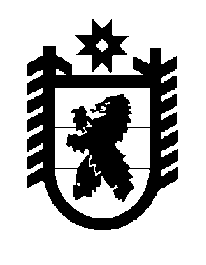 Российская Федерация Республика Карелия    ПРАВИТЕЛЬСТВО РЕСПУБЛИКИ КАРЕЛИЯРАСПОРЯЖЕНИЕ                                   от  27 марта 2017 года № 168р-Пг. Петрозаводск 1. Внести в распоряжение Правительства Республики Карелия от 16 мая 2016 года № 361р-П (Собрание законодательства Республики Карелия, 2016, № 5, ст. 1093; № 6, ст. 1331),  с изменениями, внесенными распоряжением Правительства Республики Карелия от 11 октября 2016 года № 780р-П, следующие изменения:в пункте 1 слова «на 2016 – 2018 годы» заменить словами 
«на 2016 – 2019 годы»;дополнить пунктом 1.1 следующего содержания:«1.1. Определить Министерство финансов Республики Карелия органом, ответственным за координацию реализации Программы, контроль достижения установленных целевых показателей ответственными исполнителями мероприятий Программы и представление отчетов о реализации Программы в Министерство финансов Российской Федерации.»;подпункт 3 пункта 2 изложить в следующей редакции:«ежеквартально, начиная с 1 апреля 2017 года, в срок до 10-го числа месяца, следующего за отчетным кварталом, представлять в Министерство финансов Республики Карелия отчеты об исполнении мероприятий Программы по форме согласно приложению 12 к Программе.»;пункт 4 изложить в следующей редакции:«4. Рекомендовать органам местного самоуправления городских округов и муниципальных районов в Республике Карелия:1) разработать и утвердить программы оздоровления муниципальных финансов на 2017 – 2019 годы;2) ежеквартально, в срок до 10-го числа месяца, следующего за отчетным кварталом, представлять в Министерство финансов Республики Карелия доклады о реализации программ оздоровления муниципальных финансов на 2017 – 2019 годы.»;в Программе оздоровления государственных финансов Республики Карелия и муниципальных финансов муниципальных образований в Республике Карелия на 2016-2018 годы, утвержденной указанным распоряжением:а) в наименовании Программы слова «на 2016 – 2018 годы» заменить словами «на 2016 – 2019 годы»;б) абзац восьмидесятый раздела «Деятельность по увеличению доходов консолидированного бюджета Республики Карелия и ее направления на перспективу» изложить в следующей редакции:«Мероприятия, направленные на достижение бюджетного эффекта от деятельности по увеличению доходов консолидированного бюджета Республики Карелия в 2016 году, представлены в приложении 1, в 2017 – 2019 годах – в приложении 11.»;в) в разделе «Направления деятельности, по которым решения не приняты с учетом определенных проблем»:абзац одиннадцатый пункта 4 дополнить словами «в 2016 году»;дополнить абзацем следующего содержания: «Мероприятия, направленные на достижение бюджетного эффекта от деятельности по увеличению эффективности расходов консолидированного бюджета Республики Карелия в 2017 – 2019 годах, приведены в приложении 11.»;г) абзац тридцать четвертый раздела «Состояние государственного долга Республики Карелия и основные направления по оптимизации его структуры, сокращению расходов на обслуживание долга и исключению рисков, возможных при управлении государственным долгом» изложить в следующей редакции:«Мероприятия Программы в сфере управления государственным долгом Республики Карелия, реализуемые в 2016 году, содержатся в приложении 7, 
в 2017 – 2019 годах – в приложении 11.»;д) в разделе «Механизм реализации программы и способы оценки достижения целевых показателей, ожидаемые результаты и возможные риски»:абзацы третий и четвертый изложить в следующей редакции:«Отчеты представляются органами исполнительной власти Республики Карелия в Министерство финансов Республики Карелия ежеквартально по форме согласно приложению 12. Министерство финансов Республики Карелия осуществляет координацию и контроль за выполнением мероприятий, разрабатывает рекомендации ответственным исполнителям по достижению целевых показателей, готовит сводный отчет и ежеквартально направляет его в Правительство Республики Карелия и в Министерство финансов Российской Федерации.Выполнение Программы осуществляется путем реализации мероприятий, представленных в приложении 11.»;таблицы «Эффект от мероприятий, направленных на рост доходов консолидированного бюджета Республики Карелия» – «Общий эффект от повышения эффективности расходов и мобилизации доходов» изложить в следующей редакции: Эффект от мероприятий, направленных на рост доходов консолидированного бюджета Республики Карелия(млн. рублей)Эффект от мероприятий, направленных на достижение бюджетного эффекта от деятельности по увеличению эффективности расходов консолидированного бюджета Республики Карелия(млн. рублей)Общий эффект от повышения эффективности расходов и мобилизации доходов(млн. рублей)6) в приложении 1: графу 5 исключить;графы 9 и 10 исключить;7) в приложении 2:  графу 4 исключить; графы 8 и 9 исключить;8) в таблице «Доля просроченной кредиторской задолженности в расходах консолидированного бюджета Республики Карелия»  приложения 5 графы «2017 год» и «2018 год» исключить;9) в приложении 6 графы 8 и 9 исключить;10) в приложении 7: графу 5 исключить; графы 9 и 10 исключить;11) приложения 9 и 10 признать утратившими силу;12) дополнить приложениями 11 и 12 следующего содержания:«Приложение 11к Программе оздоровления государственных финансов Республики Карелия и муниципальных финансов муниципальных образований в Республике Карелия на 2016 – 2019 годыМероприятия, направленные на оздоровление государственных финансов Республики Карелия и муниципальных финансов муниципальных образований в Республике Карелия в 2017 – 2019 годах*Бюджетный эффект отражен в условиях, действующих на начало реализации мероприятия Программы.**Эффект для бюджета Территориального фонда обязательного медицинского страхования Республики Карелия.Приложение 12 к  Программе оздоровления государственных финансов Республики Карелия и муниципальных финансов муниципальных образований в Республике Карелия на 2016 – 2019 годыОтчет о выполнении мероприятий Программы оздоровления государственных финансов Республики Карелия и муниципальных финансов муниципальных образований в Республике Карелия  на 2016 – 2019 годы_____________________________________________________________(наименование органа исполнительной власти Республики Карелия)по состоянию на _________________642. Признать утратившими силу распоряжения Правительства Республики Карелия:от 16 июля 2015 года № 454р-П (Собрание законодательства Республики Карелия, 2015, № 7, ст. 1439);от 18 февраля 2016 года № 99р-П (Собрание законодательства Республики Карелия, 2016, № 2, ст. 317);от 24 февраля 2016 года № 119р-П (Собрание законодательства Республики Карелия, 2016, № 2, ст. 336). Временно исполняющий обязанности
 Главы Республики Карелия                                                   А.О. ПарфенчиковМероприятие2016 год2017 год2018 год2019 годИтогоРеализация плана устранения неэффек-тивных льгот (пониженных ставок по налогам), установленных налоговым законодательством Республики Карелия,в том числе0,086,7154,052,7293,4по налогу на имущество организаций0,076,167,451,1194,6по транспортному налогу0,010,686,61,698,8Переход на исчисление налоговой базы по имущественным налогам исходя из кадаст-ровой стоимости объектов налогообложе-ния0,059,0142,032,0233,0Расширение налоговой базы местных бюджетов за счет имущественных налогов и налогов по специальным налоговым режимам90,041,043,443,4217,8Повышение собираемости налоговых и неналоговых доходов в консолидиро-ванный бюджет Республики Карелия365,0487,0507,0527,01886,0Обеспечение роста поступлений доходов от использования государственного и муниципального имущества189,0253,081,081,0604,0Мероприятия в сфере лесопромышленного и горнопромышленного комплексов, направленные на увеличение платежей в консолидированный бюджет Республики Карелия260,0202,0202,0202,0866,0Всего по налоговым и неналоговым доходам, в том числе904,01128,71129,4938,14100,2в бюджет Республики Карелия614,0904,7789,0679,72987,4Всего по налоговым и неналоговым доходам без учета доходов от продажи акций, являющихся источником финанси-рования дефицита бюджета, в том числе732,0894,71069,4878,13574,2в бюджет Республики Карелия 442,0670,7729,0619,72461,4Мероприятия2016 год2017 год2018 год2019 годИтогоОптимизация расходов в сфере государст-венного и муниципального управления51,680,1100,377,6309,6Оптимизация бюджетной сети152,6136,6133,9112,1535,2Повышение эффективности бюджетных расходов210,8401,7375,7327,11315,3Всего по направлениям415,0618,4609,9516,82160,1Мероприятия2016 год2017 год2018 год2019 годИтогоМероприятия, направленные на рост доходов904,01128,71129,4938,14100,2Мероприятия, направленные на повышение эффективности расходов415,0618,4609,9516,82160,1Всего1319,01747,11739,31454,96260,3»;№ п/пМероприятиеМеханизм реализацииОтветственные исполнителиЦелевой показательЕдиница измеренияЗначение целевого показателяЗначение целевого показателяЗначение целевого показателя№ п/пМероприятиеМеханизм реализацииОтветственные исполнителиЦелевой показательЕдиница измерения2017 год2018 год2019 год123456789Раздел I. Мероприятия, направленные на достижение бюджетного эффекта от деятельности по увеличению доходов консолидированного бюджета Республики КарелияРаздел I. Мероприятия, направленные на достижение бюджетного эффекта от деятельности по увеличению доходов консолидированного бюджета Республики КарелияРаздел I. Мероприятия, направленные на достижение бюджетного эффекта от деятельности по увеличению доходов консолидированного бюджета Республики КарелияРаздел I. Мероприятия, направленные на достижение бюджетного эффекта от деятельности по увеличению доходов консолидированного бюджета Республики КарелияРаздел I. Мероприятия, направленные на достижение бюджетного эффекта от деятельности по увеличению доходов консолидированного бюджета Республики КарелияРаздел I. Мероприятия, направленные на достижение бюджетного эффекта от деятельности по увеличению доходов консолидированного бюджета Республики КарелияРаздел I. Мероприятия, направленные на достижение бюджетного эффекта от деятельности по увеличению доходов консолидированного бюджета Республики КарелияРаздел I. Мероприятия, направленные на достижение бюджетного эффекта от деятельности по увеличению доходов консолидированного бюджета Республики КарелияРаздел I. Мероприятия, направленные на достижение бюджетного эффекта от деятельности по увеличению доходов консолидированного бюджета Республики КарелияРеализация плана устранения неэффективных льгот (пониженных ставок по налогам), установленных налоговым законодательством Республики КарелияРеализация плана устранения неэффективных льгот (пониженных ставок по налогам), установленных налоговым законодательством Республики КарелияРеализация плана устранения неэффективных льгот (пониженных ставок по налогам), установленных налоговым законодательством Республики КарелияРеализация плана устранения неэффективных льгот (пониженных ставок по налогам), установленных налоговым законодательством Республики КарелияРеализация плана устранения неэффективных льгот (пониженных ставок по налогам), установленных налоговым законодательством Республики КарелияРеализация плана устранения неэффективных льгот (пониженных ставок по налогам), установленных налоговым законодательством Республики КарелияРеализация плана устранения неэффективных льгот (пониженных ставок по налогам), установленных налоговым законодательством Республики КарелияРеализация плана устранения неэффективных льгот (пониженных ставок по налогам), установленных налоговым законодательством Республики КарелияРеализация плана устранения неэффективных льгот (пониженных ставок по налогам), установленных налоговым законодательством Республики Карелия1.По налогу на имущество организаций – увеличение ставок для отдельных категорий налогоплатель-щиков до 2,2%, в том числе:1. Проведение оценки эффективности налоговых льгот (пониженных ставок по налогу).2. Подготовка проекта закона Республики Карелия «О внесении  изменений в Закон Республики Карелия от 30 декабря 1999 года № 384-ЗРК 
«О налогах (ставках налогов) на территории Республики Карелия»Министерство финансов Респуб-лики Карелиядополнительные доходы консо-лидированного бюджета Республики Карелиямлн. 
рублей76,167,451,1123456789льгот, не влияющих на стиму-лирование предприниматель-ской активности для бюджетных и автономных учреждений, получающих из бюджета Республики Карелия или местных бюджетов субсидии43,041,146,0для организаций, использую-щих одновременно иные формы (кроме налоговых льгот) государственной поддержки: для организаций, занимаю-щихся производством сельскохозяйственной продук-ции, сельскохозяйственных производственных кооперативов, крестьянских (фермерских) хозяйств -8,62,8для  организаций, занимаю-щихся рыболовством и рыбоводством9,43,1-для организаций, занимаю-щихся иными видами экономической деятельности: для организаций, занимаю-щихся лесозаготовками, обработкой древесины и производством изделий из дерева20,613,22,2для организаций, занимаю-щихся производством муки из зерновых и растительных культур, готовых мучных смесей и теста для выпечки2,30,8-для организаций, осуществ-ляющих первичную и после-дующую (промышленную) переработку сельскохозяй-ственной продукции, за исключением производящих и реализующих алкогольную продукцию и (или) пиво0,40,1-для организаций электро-транспорта0,40,1-для организаций, являющихся собственниками объектов линейной части магистраль-ных газопроводов, газораспре-делительных станций, объек-тов газораспределительных систем, находящихся на территории Республики Карелия (повышение с 2018 года ставки налога до 1,5%)-0,40,12.По транспортному налогу1. Проведение оценки эффективности налоговых льгот (пониженных ставок  налога).2. Подготовка проекта закона Республики Карелия «О внесении  изменений в Закон Республики Карелия от 30 декабря 1999 года № 384-ЗРК «О налогах (ставках налогов) на территории Республики Карелия»Министерство финансов Республики Карелиядополнительные доходы консолидиро-ванного бюджета Республики Карелиямлн. 
рублей10,686,61,62.1.Поэтапное увеличение ставок транспортного налога до максимального размера, предусмотренного Налого-вым кодексом Российской Федерации, в том числе:1. Проведение оценки эффективности налоговых льгот (пониженных ставок  налога).2. Подготовка проекта закона Республики Карелия «О внесении  изменений в Закон Республики Карелия от 30 декабря 1999 года № 384-ЗРК «О налогах (ставках налогов) на территории Республики Карелия»Министерство финансов Республики Карелиядополнительные доходы консолидиро-ванного бюджета Республики Карелиямлн. 
рублей8,185,81,62.1.для легковых автомобилей с мощностью двигателя:до 100 л. с. включительно (в 2017 году – с 6 до 10 рублей)1. Проведение оценки эффективности налоговых льгот (пониженных ставок  налога).2. Подготовка проекта закона Республики Карелия «О внесении  изменений в Закон Республики Карелия от 30 декабря 1999 года № 384-ЗРК «О налогах (ставках налогов) на территории Республики Карелия»Министерство финансов Республики Карелиядополнительные доходы консолидиро-ванного бюджета Республики Карелиямлн. 
рублей0,636,5-2.1.свыше 100 л. с. до 150 л. с. включительно (в 2017 году –  с 30 до 35 рублей)1. Проведение оценки эффективности налоговых льгот (пониженных ставок  налога).2. Подготовка проекта закона Республики Карелия «О внесении  изменений в Закон Республики Карелия от 30 декабря 1999 года № 384-ЗРК «О налогах (ставках налогов) на территории Республики Карелия»Министерство финансов Республики Карелиядополнительные доходы консолидиро-ванного бюджета Республики Карелиямлн. 
рублей1,241,5-2.1.для мотоциклов и моторолле-ров с мощностью двигателя:1. Проведение оценки эффективности налоговых льгот (пониженных ставок  налога).2. Подготовка проекта закона Республики Карелия «О внесении  изменений в Закон Республики Карелия от 30 декабря 1999 года № 384-ЗРК «О налогах (ставках налогов) на территории Республики Карелия»Министерство финансов Республики Карелиядополнительные доходы консолидиро-ванного бюджета Республики Карелиямлн. 
рублей2.1.до 20 л. с. включительно (в 2017 году – с 4 до 5 рублей, в 2018 году – с 5 до 7 рублей)1. Проведение оценки эффективности налоговых льгот (пониженных ставок  налога).2. Подготовка проекта закона Республики Карелия «О внесении  изменений в Закон Республики Карелия от 30 декабря 1999 года № 384-ЗРК «О налогах (ставках налогов) на территории Республики Карелия»Министерство финансов Республики Карелиядополнительные доходы консолидиро-ванного бюджета Республики Карелиямлн. 
рублей-0,20,42.1. свыше 20 л. с. до 35 л. с. включительно (в 2017 году – с 6 до 8 рублей, в 2018 году – с 8 до 10 рублей)1. Проведение оценки эффективности налоговых льгот (пониженных ставок  налога).2. Подготовка проекта закона Республики Карелия «О внесении  изменений в Закон Республики Карелия от 30 декабря 1999 года № 384-ЗРК «О налогах (ставках налогов) на территории Республики Карелия»Министерство финансов Республики Карелиядополнительные доходы консолидиро-ванного бюджета Республики Карелиямлн. 
рублей-0,40,42.1. свыше 35 л. с. до 38 л. с. включительно (в 2017 году – с 8 до 30 рублей)1. Проведение оценки эффективности налоговых льгот (пониженных ставок  налога).2. Подготовка проекта закона Республики Карелия «О внесении  изменений в Закон Республики Карелия от 30 декабря 1999 года № 384-ЗРК «О налогах (ставках налогов) на территории Республики Карелия»Министерство финансов Республики Карелиядополнительные доходы консолидиро-ванного бюджета Республики Карелиямлн. 
рублей-1,3-2.1.свыше 38 л. с. (в 2017 году – с 20 до 30 рублей)1. Проведение оценки эффективности налоговых льгот (пониженных ставок  налога).2. Подготовка проекта закона Республики Карелия «О внесении  изменений в Закон Республики Карелия от 30 декабря 1999 года № 384-ЗРК «О налогах (ставках налогов) на территории Республики Карелия»Министерство финансов Республики Карелиядополнительные доходы консолидиро-ванного бюджета Республики Карелиямлн. 
рублей-0,2-2.1.для cнегоходов, мотосаней с мощностью двигателя:1. Проведение оценки эффективности налоговых льгот (пониженных ставок  налога).2. Подготовка проекта закона Республики Карелия «О внесении  изменений в Закон Республики Карелия от 30 декабря 1999 года № 384-ЗРК «О налогах (ставках налогов) на территории Республики Карелия»Министерство финансов Республики Карелиядополнительные доходы консолидиро-ванного бюджета Республики Карелиямлн. 
рублей2.1. до 50 л. с. включительно (в 2017 году – с 17,5 до 25 рублей)1. Проведение оценки эффективности налоговых льгот (пониженных ставок  налога).2. Подготовка проекта закона Республики Карелия «О внесении  изменений в Закон Республики Карелия от 30 декабря 1999 года № 384-ЗРК «О налогах (ставках налогов) на территории Республики Карелия»Министерство финансов Республики Карелиядополнительные доходы консолидиро-ванного бюджета Республики Карелиямлн. 
рублей0,10,2-2.1.для катеров, моторных лодок и других водных транспорт-ных средств с мощностью двигателя:1. Проведение оценки эффективности налоговых льгот (пониженных ставок  налога).2. Подготовка проекта закона Республики Карелия «О внесении  изменений в Закон Республики Карелия от 30 декабря 1999 года № 384-ЗРК «О налогах (ставках налогов) на территории Республики Карелия»Министерство финансов Республики Карелиядополнительные доходы консолидиро-ванного бюджета Республики Карелиямлн. 
рублей2.1.до 100 л. с. включительно (в 2017 году – с 10 до 13 рублей, в 2018 году – с 13 до 16 рублей)1. Проведение оценки эффективности налоговых льгот (пониженных ставок  налога).2. Подготовка проекта закона Республики Карелия «О внесении  изменений в Закон Республики Карелия от 30 декабря 1999 года № 384-ЗРК «О налогах (ставках налогов) на территории Республики Карелия»Министерство финансов Республики Карелиядополнительные доходы консолидиро-ванного бюджета Республики Карелиямлн. 
рублей-0,80,82.1. свыше 100 л. с. (в 2017 году – с 100 до 200 рублей)1. Проведение оценки эффективности налоговых льгот (пониженных ставок  налога).2. Подготовка проекта закона Республики Карелия «О внесении  изменений в Закон Республики Карелия от 30 декабря 1999 года № 384-ЗРК «О налогах (ставках налогов) на территории Республики Карелия»Министерство финансов Республики Карелиядополнительные доходы консолидиро-ванного бюджета Республики Карелиямлн. 
рублей2,22,6-2.1.для яхт и других парусно-моторных судов с мощностью двигателя:1. Проведение оценки эффективности налоговых льгот (пониженных ставок  налога).2. Подготовка проекта закона Республики Карелия «О внесении  изменений в Закон Республики Карелия от 30 декабря 1999 года № 384-ЗРК «О налогах (ставках налогов) на территории Республики Карелия»Министерство финансов Республики Карелиядополнительные доходы консолидиро-ванного бюджета Республики Карелиямлн. 
рублей2.1.до 100 л. с. включительно (в 2017 году – с 90 до 200 рублей)1. Проведение оценки эффективности налоговых льгот (пониженных ставок  налога).2. Подготовка проекта закона Республики Карелия «О внесении  изменений в Закон Республики Карелия от 30 декабря 1999 года № 384-ЗРК «О налогах (ставках налогов) на территории Республики Карелия»Министерство финансов Республики Карелиядополнительные доходы консолидиро-ванного бюджета Республики Карелиямлн. 
рублей-0,1-2.1.свыше 100 л. с. (в 2017 году – с 200 до 400 рублей)1. Проведение оценки эффективности налоговых льгот (пониженных ставок  налога).2. Подготовка проекта закона Республики Карелия «О внесении  изменений в Закон Республики Карелия от 30 декабря 1999 года № 384-ЗРК «О налогах (ставках налогов) на территории Республики Карелия»Министерство финансов Республики Карелиядополнительные доходы консолидиро-ванного бюджета Республики Карелиямлн. 
рублей0,10,1-2.1.для гидроциклов с мощностью двигателя:1. Проведение оценки эффективности налоговых льгот (пониженных ставок  налога).2. Подготовка проекта закона Республики Карелия «О внесении  изменений в Закон Республики Карелия от 30 декабря 1999 года № 384-ЗРК «О налогах (ставках налогов) на территории Республики Карелия»Министерство финансов Республики Карелиядополнительные доходы консолидиро-ванного бюджета Республики Карелиямлн. 
рублей2.1.до 100 л. с. включительно (в 2017 году – с 100 до 250 рублей)1. Проведение оценки эффективности налоговых льгот (пониженных ставок  налога).2. Подготовка проекта закона Республики Карелия «О внесении  изменений в Закон Республики Карелия от 30 декабря 1999 года № 384-ЗРК «О налогах (ставках налогов) на территории Республики Карелия»Министерство финансов Республики Карелиядополнительные доходы консолидиро-ванного бюджета Республики Карелиямлн. 
рублей-0,1-2.1.свыше 100 л. с. (в 2017 году – с 250 до 500 рублей)1. Проведение оценки эффективности налоговых льгот (пониженных ставок  налога).2. Подготовка проекта закона Республики Карелия «О внесении  изменений в Закон Республики Карелия от 30 декабря 1999 года № 384-ЗРК «О налогах (ставках налогов) на территории Республики Карелия»Министерство финансов Республики Карелиядополнительные доходы консолидиро-ванного бюджета Республики Карелиямлн. 
рублей-0,5-2.1.для несамоходных (буксируемых) судов, для которых определяется валовая вместимость (в 2017 году – с 100 до 200 рублей)1. Проведение оценки эффективности налоговых льгот (пониженных ставок  налога).2. Подготовка проекта закона Республики Карелия «О внесении  изменений в Закон Республики Карелия от 30 декабря 1999 года № 384-ЗРК «О налогах (ставках налогов) на территории Республики Карелия»Министерство финансов Республики Карелиядополнительные доходы консолидиро-ванного бюджета Республики Карелиямлн. 
рублей0,40,2-2.1.для самолетов, вертолетов и иных воздушных судов, имеющих двигатели (в 2017 году – до 250 рублей)1. Проведение оценки эффективности налоговых льгот (пониженных ставок  налога).2. Подготовка проекта закона Республики Карелия «О внесении  изменений в Закон Республики Карелия от 30 декабря 1999 года № 384-ЗРК «О налогах (ставках налогов) на территории Республики Карелия»Министерство финансов Республики Карелиядополнительные доходы консолидиро-ванного бюджета Республики Карелиямлн. 
рублей2,00,6-2.1.для других водных и воздушных транспортных средств, не имеющие двигателей (в 2017 году – с 700 до 2000 рублей)1. Проведение оценки эффективности налоговых льгот (пониженных ставок  налога).2. Подготовка проекта закона Республики Карелия «О внесении  изменений в Закон Республики Карелия от 30 декабря 1999 года № 384-ЗРК «О налогах (ставках налогов) на территории Республики Карелия»Министерство финансов Республики Карелиядополнительные доходы консолидиро-ванного бюджета Республики Карелиямлн. 
рублей1,50,5-2.2.Отмена льгот по транспорт-ному налогу для организаций, осуществляющих перера-ботку сельскохозяйственной продукции1. Проведение оценки эффективности налоговых льгот (пониженных ставок  налога).2. Подготовка проекта закона Республики Карелия «О внесении  изменений в Закон Республики  Карелия от 30 декабря 1999 года 
№ 384-ЗРК «О налогах (ставках налогов) на территории Республики Карелия»Министерство финансов Республики Карелиядополнительные доходы консоли-дированного бюджета Республики Карелиямлн. 
рублей2,50,8-Итого по подразделу IИтого по подразделу IИтого по подразделу IИтого по подразделу IИтого по подразделу Iмлн. рублей86,7154,052,7в том числе в бюджет Республики Карелияв том числе в бюджет Республики Карелияв том числе в бюджет Республики Карелияв том числе в бюджет Республики Карелияв том числе в бюджет Республики Карелиямлн. рублей86,7154,052,7Переход на исчисление налоговой базы по имущественным налогам исходя из кадастровой стоимости объектов налогообложенияПереход на исчисление налоговой базы по имущественным налогам исходя из кадастровой стоимости объектов налогообложенияПереход на исчисление налоговой базы по имущественным налогам исходя из кадастровой стоимости объектов налогообложенияПереход на исчисление налоговой базы по имущественным налогам исходя из кадастровой стоимости объектов налогообложенияПереход на исчисление налоговой базы по имущественным налогам исходя из кадастровой стоимости объектов налогообложенияПереход на исчисление налоговой базы по имущественным налогам исходя из кадастровой стоимости объектов налогообложенияПереход на исчисление налоговой базы по имущественным налогам исходя из кадастровой стоимости объектов налогообложенияПереход на исчисление налоговой базы по имущественным налогам исходя из кадастровой стоимости объектов налогообложенияПереход на исчисление налоговой базы по имущественным налогам исходя из кадастровой стоимости объектов налогообложения3.Установление особенностей определения налоговой базы по налогу на имущество организаций исходя из кадастровой стоимости в отношении объектов недвижимого имущества административно-деловых центров, торговых центров, торговых объектов, объектов общественного питания и бытового обслуживания, жилых помещений у организаций-застройщиков1. Подготовка проекта закона Республики Карелия «О внесении  изменений в Закон Республики Карелия от 30 декабря 1999 года № 384-ЗРК 
«О налогах (ставках налогов) на территории Республики Карелия» в целях расширения числа категорий объектов недвижимого имущества, определение налоговой базы в отношении которых производится исходя из кадастровой стоимости. 2. Формирование перечня объектов недвижимого имуществаМинистерство финансов Республики Карелиядополнительные доходы консоли-дированного бюджета Республики Карелиямлн. рублей59,032,010,04.Вовлечение в налоговый оборот принадлежащих юридическим лицам и инди-видуальным предпринима-телям объектов недвижи-мости, в отношении которых налоговая база определяется как кадастровая стоимость 1. Определение вида фактического использования зданий (строений, сооружений) и нежилых помещений для целей налогообложения.2. Включение выявленных объектов в перечень объектов недвижимого имущества, в отношении которых налоговая база определяется как кадастровая стоимость.3. Обеспечение межведомственного взаимодействия в формировании перечня объектов недвижимости, в отношении которых налоговая база определяется как кадастровая стоимостьГосударственный комитет Республики Карелия по управ-лению государствен-ным имуществом и организации закупок, Министерство финансов Республики Карелия, Управление Феде-ральной службы государственной регистрации, кадастра и картографии по Республике Карелия (по согласованию)дополнительные доходы консоли-дированного бюджета Республики Карелиямлн. рублей59,032,010,05.Установление порядка определения налоговой базы по налогу на имущество физических лиц исходя из кадастровой стоимости объектов налогообложения1. Реализация Закона Республики Карелия от 1 ноября 2016 года 
№ 2058-ЗРК «Об установлении единой даты начала применения на территории Республики Карелия порядка определения налоговой базы по налогу на имущество физических лиц исходя из кадастровой стоимости объектов налогообложения».2. Мониторинг принятых органами местного самоуправления нормативных правовых актов об установлении ставок налога на имущество физических лиц исходя из кадастровой стоимости объектов недвижимостиМинистерство финансов Республики Карелиядополнительные доходы консолидиро-ванного бюджета Республики Карелиямлн. рублей-110,022,0Итого по подразделу IIИтого по подразделу IIИтого по подразделу IIИтого по подразделу IIИтого по подразделу IIмлн. рублей59,0142,032,0в том числе в бюджет Республики Карелияв том числе в бюджет Республики Карелияв том числе в бюджет Республики Карелияв том числе в бюджет Республики Карелияв том числе в бюджет Республики Карелиямлн. рублей59,032,010,0123456789Расширение налоговой базы местных бюджетов за счет имущественных налогов и налогов по специальным налоговым режимамРасширение налоговой базы местных бюджетов за счет имущественных налогов и налогов по специальным налоговым режимамРасширение налоговой базы местных бюджетов за счет имущественных налогов и налогов по специальным налоговым режимамРасширение налоговой базы местных бюджетов за счет имущественных налогов и налогов по специальным налоговым режимамРасширение налоговой базы местных бюджетов за счет имущественных налогов и налогов по специальным налоговым режимамРасширение налоговой базы местных бюджетов за счет имущественных налогов и налогов по специальным налоговым режимамРасширение налоговой базы местных бюджетов за счет имущественных налогов и налогов по специальным налоговым режимамРасширение налоговой базы местных бюджетов за счет имущественных налогов и налогов по специальным налоговым режимамРасширение налоговой базы местных бюджетов за счет имущественных налогов и налогов по специальным налоговым режимам6.Вовлечение в налоговый оборот объектов недвижи-мости, включая земельные участки  Координация деятельности органов местного самоуправления по проведению мероприятий по выявлению собственни-ков земельных участков и другого недвижимого имущества и привлечения их к уплате налогов, оказанию содейст-вия в оформлении прав собственности на земельные участки и имущество физиче-скими лицами.Организация межведомственного взаимодействия в целях  актуализации результатов государственной кадастро-вой оценки объектов недвижимостиГосударственный комитет Республики Карелия по управлению государственным имуществом и организации закупок, Министерство финансов Республики Карелия, Управление Феде-ральной службы государст-венной регистрации, кадастра и картографии по Республике Карелия (по согласованию)дополни-тельные доходы консоли-дирован-ного бюджета Респуб-лики Карелиямлн. рублей20,025,025,07.Обеспечение взаимодействия с органами местного само-управления в пересмотре размера корректирующего коэффициента базовой доходности К2, применяемого при расчете единого налога на вмененный доход для отдельных видов деятельностивыработка рекомендаций для органов местного самоуправления по пересмотру размера корректирующего коэффициента базовой доходности К2, применяемого при расчете единого налога на вменен-ный доход для отдельных видов деятель-ности для субъектов предприниматель-ства, в том числе с учетом видов деятельности и уровня среднемесячной заработной платы, выплачиваемой наемным работникамМинистерство финансов Республики Карелиядополни-тельные доходы консоли-дирован-ного бюджета Респуб-лики Карелиямлн. рублей21,018,418,48.Обеспечение взаимодействия с органами местного само-управления в отмене неэффек-тивных налоговых льгот, Выработка рекомендаций для органов местного самоуправления по ограниче-нию налоговых льгот путем освобожде-ния от уплаты земельного налога и Министерство финансов Республики Карелиядополни-тельные доходы консоли-млн. рублей21,018,418,4123456789устанавливаемых органами местного самоуправленияналога на имущество физических лиц только для одного объекта налогооб-ложения.2. Анализ налоговых решений, приня-тых органами местного самоуправ-лениядированного бюджета Республики КарелияИтого по подразделу IIIИтого по подразделу IIIИтого по подразделу IIIИтого по подразделу IIIИтого по подразделу IIIмлн. рублей41,043,443,4в том числе в бюджет Республики Карелияв том числе в бюджет Республики Карелияв том числе в бюджет Республики Карелияв том числе в бюджет Республики Карелияв том числе в бюджет Республики Карелиямлн. рублей---IV. Повышение собираемости налоговых и неналоговых доходов в консолидированный бюджет Республики КарелияIV. Повышение собираемости налоговых и неналоговых доходов в консолидированный бюджет Республики КарелияIV. Повышение собираемости налоговых и неналоговых доходов в консолидированный бюджет Республики КарелияIV. Повышение собираемости налоговых и неналоговых доходов в консолидированный бюджет Республики КарелияIV. Повышение собираемости налоговых и неналоговых доходов в консолидированный бюджет Республики КарелияIV. Повышение собираемости налоговых и неналоговых доходов в консолидированный бюджет Республики КарелияIV. Повышение собираемости налоговых и неналоговых доходов в консолидированный бюджет Республики КарелияIV. Повышение собираемости налоговых и неналоговых доходов в консолидированный бюджет Республики КарелияIV. Повышение собираемости налоговых и неналоговых доходов в консолидированный бюджет Республики Карелия9.Обеспечение межведомст-венного взаимодействия органов исполнительной власти Республики Карелия с территориальными органами федеральных органов исполнительной власти в Республике Карелия, правоохранительными органами и органами местного самоуправления по выполнению мероприятий, направленных на повышение собираемости доходов1. Организация деятельности Комиссии по мобилизации дополнительных налоговых и неналоговых доходов в консолидированный бюджет Респуб-лики Карелия в целях сокращения задолженности по налоговым и неналоговым платежам.Министерство финансов Республики Карелиясокращение задолжен-ности перед консолиди-рованным бюджетом Республики Карелиямлн. рублей62,062,062,09.Обеспечение межведомст-венного взаимодействия органов исполнительной власти Республики Карелия с территориальными органами федеральных органов исполнительной власти в Республике Карелия, правоохранительными органами и органами местного самоуправления по выполнению мероприятий, направленных на повышение собираемости доходов2. Координация деятельности муници-пальных комиссий по мобилизации налоговых и неналоговых доходов, реализации утвержденных органами местного самоуправления планов мероприятий по увеличению налоговых и неналоговых доходов местных бюджетов.Министерство финансов Республики Карелиясокращение задолжен-ности перед консолиди-рованным бюджетом Республики Карелиямлн. рублей110,0110,0110,09.Обеспечение межведомст-венного взаимодействия органов исполнительной власти Республики Карелия с территориальными органами федеральных органов исполнительной власти в Республике Карелия, правоохранительными органами и органами местного самоуправления по выполнению мероприятий, направленных на повышение собираемости доходов3. Координация деятельности органов исполнительной власти Республики Карелия по легализации теневых форм оплаты труда в Республике Карелия в целях повышения уровня заработной платы в проблемных отраслях экономики, в том числе в курируемых видах деятельности: торговле, строительстве, лесном хозяйстве и лесозаготовках, добыче полезных ископаемых, обрабатывающих производствах, гостиницах и ресторанахМинистерство финансов Республики Карелиядополнитель-ные доходы консолидиро-ванного бюджета Республики Карелиямлн. рублей60,060,060,010.Повышение эффективности администрирования налоговых доходовПовышение эффективности проведения контрольных мероприятий по перечислению налоговых платежей.Управление Федеральной налоговой службы по Республике Карелия (по согласованию)дополнитель-ные доходы консолидиро-ванного бюджета Республики Карелиямлн. рублей250,0270,0290,010.Повышение эффективности администрирования налоговых доходовОрганизация межведомственного взаимодействия в части постановки на налоговый учет осуществляющих деятельность на территории Респуб-лики Карелия организаций, головные структуры которых состоят на учете в других субъектах Российской Федера-ции, и индивидуальных предпринима-телей, зарегистрированных в других субъектах Российской Федерации.  Обеспечение принятия мер по взысканию задолженности по налого-вым платежам в консолидированный бюджет Республики КарелияУправление Феде-ральной налоговой службы по Республике Карелия (по согласо-ванию), Министерство финансов Республики Карелия, Министерство строительства, жилищно-комму-нального хозяйства и энергетики Республики КарелияУправление Феде-ральной налоговой службы по Республике Карелия (по согласо-ванию), Управление Федеральной службы судебных приставов по Республике Карелия (по согласованию)дополнитель-ные доходы консолидиро-ванного бюджета Республики Карелиямлн. рублей250,0270,0290,011.Мобилизация поступлений административных штрафов и иных неналоговых доходовПовышение эффективности проведения контрольных мероприятий. Организация взаимодействия с территориальными органами федераль-ных органов исполнительной власти в Республике Карелия, правоохранитель-ными органами в реализации мероприя-тий, направленных на мобилизацию поступлений в консолидированный бюджет Республики Карелия. Обеспечение поступления начислен-ных сумм штрафов и иных неналого-вых доходов в консолидированный бюджет Республики КарелияМинистерство по природопользованию и экологии Республики Карелия, Министерство здравоохранения Республики Карелия, Государственный контрольный комитет Республики Карелия, Министерство внутренних дел по Республике Карелия (по согласованию)дополнитель-ные доходы консолидиро-ванного бюджета Республики Карелиямлн. рублей5,05,05,0Итого по подразделу IVИтого по подразделу IVИтого по подразделу IVИтого по подразделу IVИтого по подразделу IVмлн. рублей487,0507,0527,0в том числе в бюджет Республики Карелияв том числе в бюджет Республики Карелияв том числе в бюджет Республики Карелияв том числе в бюджет Республики Карелияв том числе в бюджет Республики Карелиямлн. рублей309,0325,0339,012344567899V. Обеспечение роста поступлений доходов от использования государственного и муниципального имуществаV. Обеспечение роста поступлений доходов от использования государственного и муниципального имуществаV. Обеспечение роста поступлений доходов от использования государственного и муниципального имуществаV. Обеспечение роста поступлений доходов от использования государственного и муниципального имуществаV. Обеспечение роста поступлений доходов от использования государственного и муниципального имуществаV. Обеспечение роста поступлений доходов от использования государственного и муниципального имуществаV. Обеспечение роста поступлений доходов от использования государственного и муниципального имуществаV. Обеспечение роста поступлений доходов от использования государственного и муниципального имуществаV. Обеспечение роста поступлений доходов от использования государственного и муниципального имуществаV. Обеспечение роста поступлений доходов от использования государственного и муниципального имуществаV. Обеспечение роста поступлений доходов от использования государственного и муниципального имущества12.Обеспечение поступлений средств от продажи акций и долей в уставном капитале хозяйственных обществРеализация Закона Республики Карелия от 22 июля 2014 года 
№ 1827-ЗРК «О прогнозном плане (программе) приватизации государст-венного имущества на 2014 год и на плановый период 2015 и 2016 годов».Реализация Закона Республики Карелия от 18 ноября 2016 года № 2064-ЗРК «О прогнозном плане (программе) приватизации государственного имущества на 2017 год и на плановый период 2018 и 2019 годов», внесение изменений в утвержденный прогнозный план (программу) приватизации государственного имущества Республики Карелия на 2017 и на плановый период 2018 и 2019 годовГосударственный комитет Республики Карелия по управлению государственным имуществом и организации закупокГосударственный комитет Республики Карелия по управлению государственным имуществом и организации закупокдополнительные доходы консоли-дированного бюджета Республики Карелиямлн. рублей234,060,060,060,013.Проведение полной мобили-зации доходов в виде диви-дендов от участия в уставном капитале хозяйственных обществ, в том числе за счет повышения размера дивидендов до 50% чистой прибыли, рассчитанной по показателям консолидирован-ной финансовой отчетностипроведение работы с хозяйственными обществами, доли (акции) которых находятся в собственности Республики Карелия, в целях направления ими на выплату прибыли, приходящейся на доли в уставных капиталах, или дивидендов по акциям (в части прибыли (дивидендов) по итогам предыдущего года) 50% чистой прибыли, рассчитанной по показателям консолидированной финансовой отчетностиГосударственный комитет Республики Карелия по управ-лению государствен-ным имуществом и организации закупокГосударственный комитет Республики Карелия по управ-лению государствен-ным имуществом и организации закупокдополнительные доходы консоли-дированного бюджета Республики Карелиямлн. рублей8,09,09,09,014.Мобилизация доходов от использования государст-венного имущества1. Проведение  мероприятий по приближению ставок арендной платы за сдаваемое в аренду государственное имущество к рыночным. 2. Проведение инвентаризации государ-ственного имущества:выявление неиспользованного (бесхозного)  государственного имущества и установления направле-ний его эффективного использования; проведение работы по изъятию непрофильного и не используемого в уставной деятельности государствен-ного имущества, находящегося в оперативном управлении государст-венных учреждений Республики Карелия, для его дальнейшего целевого использования (передача в аренду, продажа); обеспечение контроля за использова-нием государственного имущества, закрепленного за государственными учреждениями Республики Карелия и государственными унитарными предприятиями Республики КарелияГосударственный комитет Республики Карелия по управле-нию государствен-ным имуществом и организации закупок, органы исполнительной власти Республики КарелияГосударственный комитет Республики Карелия по управле-нию государствен-ным имуществом и организации закупок, органы исполнительной власти Республики Карелиядополнительные доходы консоли-дированного бюджета Республики Карелиямлн. рублей6,07,07,07,015.Мобилизация доходов в местные бюджеты от исполь-зования муниципального имущества и земельных участковпроведение с органами местного самоуправления мероприятий по установлению эффективных ставок арендной платы за сдаваемое в аренду муниципальное имущество и земельные участки, находящиеся в муниципальной собственности, а также государственная собственность на которые не разграниченаГосударственный комитет Республики Карелия по управле-нию государствен-ным имуществом и организации закупок, Министерство финансов Респуб-лики Карелия Государственный комитет Республики Карелия по управле-нию государствен-ным имуществом и организации закупок, Министерство финансов Респуб-лики Карелия дополнительные доходы консоли-дированного бюджета Республики Карелиямлн. рублей5,05,05,05,0Итого по подразделу VИтого по подразделу VИтого по подразделу VИтого по подразделу VИтого по подразделу VИтого по подразделу Vмлн. рублей253,081,081,081,0в том числе в бюджет Республики Карелияв том числе в бюджет Республики Карелияв том числе в бюджет Республики Карелияв том числе в бюджет Республики Карелияв том числе в бюджет Республики Карелияв том числе в бюджет Республики Карелиямлн. рублей248,076,076,076,0VI. Мероприятия в сфере лесопромышленного и горнопромышленного комплексов, направленные на увеличение платежей в консолидированный бюджет Республики КарелияVI. Мероприятия в сфере лесопромышленного и горнопромышленного комплексов, направленные на увеличение платежей в консолидированный бюджет Республики КарелияVI. Мероприятия в сфере лесопромышленного и горнопромышленного комплексов, направленные на увеличение платежей в консолидированный бюджет Республики КарелияVI. Мероприятия в сфере лесопромышленного и горнопромышленного комплексов, направленные на увеличение платежей в консолидированный бюджет Республики КарелияVI. Мероприятия в сфере лесопромышленного и горнопромышленного комплексов, направленные на увеличение платежей в консолидированный бюджет Республики КарелияVI. Мероприятия в сфере лесопромышленного и горнопромышленного комплексов, направленные на увеличение платежей в консолидированный бюджет Республики КарелияVI. Мероприятия в сфере лесопромышленного и горнопромышленного комплексов, направленные на увеличение платежей в консолидированный бюджет Республики КарелияVI. Мероприятия в сфере лесопромышленного и горнопромышленного комплексов, направленные на увеличение платежей в консолидированный бюджет Республики КарелияVI. Мероприятия в сфере лесопромышленного и горнопромышленного комплексов, направленные на увеличение платежей в консолидированный бюджет Республики КарелияVI. Мероприятия в сфере лесопромышленного и горнопромышленного комплексов, направленные на увеличение платежей в консолидированный бюджет Республики КарелияVI. Мероприятия в сфере лесопромышленного и горнопромышленного комплексов, направленные на увеличение платежей в консолидированный бюджет Республики Карелия16.Обеспечение взаимодействия органов исполнительной  власти Республики Карелия с территориальными органами федеральных органов испол-нительной власти в Респуб-лике Карелия, правоохрани-тельными органами с целью выполнения мероприятий, направленных на повышение собираемости доходов в сфере лесопромышленного и горнопромышленного комплексовПроведение с организациями, занимающимися курируемыми видами деятельности, работы по обеспечению выхода на безубыточный уровень и повышению рентабельности.Министерство экономического развития и промышленности Республики Карелия, Министерство финансов Респуб-лики Карелия, Министерство по природопользова-нию и экологии Республики Карелиядополнительные доходы консоли-дированного бюджета Республики Карелиядополнительные доходы консоли-дированного бюджета Республики Карелиямлн. рублей87,087,087,087,016.Обеспечение взаимодействия органов исполнительной  власти Республики Карелия с территориальными органами федеральных органов испол-нительной власти в Респуб-лике Карелия, правоохрани-тельными органами с целью выполнения мероприятий, направленных на повышение собираемости доходов в сфере лесопромышленного и горнопромышленного комплексовОрганизация взаимодействия с налоговыми органами в постановке на налоговый учет осуществляющих деятельность на территории Респуб-лики Карелия организаций, головные структуры которых состоят на учете в других субъектах Российской Федерации.Министерство экономического развития и промышленности Республики Карелия, Министерство финансов Респуб-лики Карелия, Министерство по природопользова-нию и экологии Республики Карелиядополнительные доходы консоли-дированного бюджета Республики Карелиядополнительные доходы консоли-дированного бюджета Республики Карелиямлн. рублей87,087,087,087,016.Обеспечение взаимодействия органов исполнительной  власти Республики Карелия с территориальными органами федеральных органов испол-нительной власти в Респуб-лике Карелия, правоохрани-тельными органами с целью выполнения мероприятий, направленных на повышение собираемости доходов в сфере лесопромышленного и горнопромышленного комплексовОсуществление мероприятий, направленных на легализацию и декриминализацию экономической деятельностиМинистерство экономического развития и промышленности Республики Карелия, Министерство финансов Респуб-лики Карелия, Министерство по природопользова-нию и экологии Республики Карелиядополнительные доходы консоли-дированного бюджета Респуб-лики Карелиядополнительные доходы консоли-дированного бюджета Респуб-лики Карелиямлн. рублей115,0115,0115,0115,0Итого по подразделу VIИтого по подразделу VIИтого по подразделу VIИтого по подразделу VIИтого по подразделу VIИтого по подразделу VIмлн. рублей202,0202,0202,0202,0в том числе в бюджет Республики Карелияв том числе в бюджет Республики Карелияв том числе в бюджет Республики Карелияв том числе в бюджет Республики Карелияв том числе в бюджет Республики Карелияв том числе в бюджет Республики Карелиямлн. рублей202,0202,0202,0202,0VII. Мероприятия, направленные на увеличение экономического потенциала и снижение уровня дотационности Республики КарелияVII. Мероприятия, направленные на увеличение экономического потенциала и снижение уровня дотационности Республики КарелияVII. Мероприятия, направленные на увеличение экономического потенциала и снижение уровня дотационности Республики КарелияVII. Мероприятия, направленные на увеличение экономического потенциала и снижение уровня дотационности Республики КарелияVII. Мероприятия, направленные на увеличение экономического потенциала и снижение уровня дотационности Республики КарелияVII. Мероприятия, направленные на увеличение экономического потенциала и снижение уровня дотационности Республики КарелияVII. Мероприятия, направленные на увеличение экономического потенциала и снижение уровня дотационности Республики КарелияVII. Мероприятия, направленные на увеличение экономического потенциала и снижение уровня дотационности Республики КарелияVII. Мероприятия, направленные на увеличение экономического потенциала и снижение уровня дотационности Республики КарелияVII. Мероприятия, направленные на увеличение экономического потенциала и снижение уровня дотационности Республики КарелияVII. Мероприятия, направленные на увеличение экономического потенциала и снижение уровня дотационности Республики Карелия17.Развитие экономического потенциала Республики КарелияРеализация Плана мероприятий («дорожной карты») по социально-экономическому развитию Республики Карелия на 2016 – 2020 годы, утвержденного распоряжением Правительства Республики Карелия от 7 сентября 2016 года № 692р-ПМинистерство экономического развития и промышленности Республики Карелия, органы исполнительной власти Республики Карелияувеличение объема инвести-ций в основной капитал (за исключением бюджетных средств) увеличение объема инвести-ций в основной капитал (за исключением бюджетных средств) %1,0---17.Развитие экономического потенциала Республики КарелияРеализация Плана мероприятий («дорожной карты») по социально-экономическому развитию Республики Карелия на 2016 – 2020 годы, утвержденного распоряжением Правительства Республики Карелия от 7 сентября 2016 года № 692р-ПМинистерство экономического развития и промышленности Республики Карелия, органы исполнительной власти Республики Карелияувеличение доли среднесписочной численности работников (без внешних совмес-тителей), занятых у субъектов малого и среднего предпринима-тельства, в общей численности занятого населенияувеличение доли среднесписочной численности работников (без внешних совмес-тителей), занятых у субъектов малого и среднего предпринима-тельства, в общей численности занятого населения%0,1---17.Развитие экономического потенциала Республики КарелияРеализация Плана мероприятий («дорожной карты») по социально-экономическому развитию Республики Карелия на 2016 – 2020 годы, утвержденного распоряжением Правительства Республики Карелия от 7 сентября 2016 года № 692р-ПМинистерство экономического развития и промышленности Республики Карелия, органы исполнительной власти Республики Карелияснижение численности безработных граждан, зарегистриро-ванных в органах службы занятостиснижение численности безработных граждан, зарегистриро-ванных в органах службы занятости%1,1---Всего по налоговым и неналоговым доходамВсего по налоговым и неналоговым доходамВсего по налоговым и неналоговым доходамВсего по налоговым и неналоговым доходамВсего по налоговым и неналоговым доходамВсего по налоговым и неналоговым доходаммлн. рублей1128,71129,4938,1938,1Всего по налоговым и неналоговым доходам без учета доходов от продажи акций, являющихся источником финансирования дефицита бюджетаВсего по налоговым и неналоговым доходам без учета доходов от продажи акций, являющихся источником финансирования дефицита бюджетаВсего по налоговым и неналоговым доходам без учета доходов от продажи акций, являющихся источником финансирования дефицита бюджетаВсего по налоговым и неналоговым доходам без учета доходов от продажи акций, являющихся источником финансирования дефицита бюджетаВсего по налоговым и неналоговым доходам без учета доходов от продажи акций, являющихся источником финансирования дефицита бюджетаВсего по налоговым и неналоговым доходам без учета доходов от продажи акций, являющихся источником финансирования дефицита бюджетамлн. рублей894,71069,4878,1878,1Рост налоговых и неналоговых доходов консолидированного бюджета Республики Карелия по сравнению с уровнем предыдущего года (в сопоставимых условиях)Рост налоговых и неналоговых доходов консолидированного бюджета Республики Карелия по сравнению с уровнем предыдущего года (в сопоставимых условиях)Рост налоговых и неналоговых доходов консолидированного бюджета Республики Карелия по сравнению с уровнем предыдущего года (в сопоставимых условиях)Рост налоговых и неналоговых доходов консолидированного бюджета Республики Карелия по сравнению с уровнем предыдущего года (в сопоставимых условиях)Рост налоговых и неналоговых доходов консолидированного бюджета Республики Карелия по сравнению с уровнем предыдущего года (в сопоставимых условиях)Рост налоговых и неналоговых доходов консолидированного бюджета Республики Карелия по сравнению с уровнем предыдущего года (в сопоставимых условиях)%9,4---Всего по налоговым и неналоговым доходам в бюджет Республики КарелияВсего по налоговым и неналоговым доходам в бюджет Республики КарелияВсего по налоговым и неналоговым доходам в бюджет Республики КарелияВсего по налоговым и неналоговым доходам в бюджет Республики КарелияВсего по налоговым и неналоговым доходам в бюджет Республики КарелияВсего по налоговым и неналоговым доходам в бюджет Республики Карелиямлн. рублей904,7789,0679,7679,7в том числе в бюджет Республики Карелия без учета доходов от продажи акций, являющихся источником финансирования дефицита бюджетав том числе в бюджет Республики Карелия без учета доходов от продажи акций, являющихся источником финансирования дефицита бюджетав том числе в бюджет Республики Карелия без учета доходов от продажи акций, являющихся источником финансирования дефицита бюджетав том числе в бюджет Республики Карелия без учета доходов от продажи акций, являющихся источником финансирования дефицита бюджетав том числе в бюджет Республики Карелия без учета доходов от продажи акций, являющихся источником финансирования дефицита бюджетав том числе в бюджет Республики Карелия без учета доходов от продажи акций, являющихся источником финансирования дефицита бюджетамлн. рублей670,7729,0619,7619,7Раздел II. Подпрограмма оптимизации расходов консолидированного бюджета Республики КарелияРаздел II. Подпрограмма оптимизации расходов консолидированного бюджета Республики КарелияРаздел II. Подпрограмма оптимизации расходов консолидированного бюджета Республики КарелияРаздел II. Подпрограмма оптимизации расходов консолидированного бюджета Республики КарелияРаздел II. Подпрограмма оптимизации расходов консолидированного бюджета Республики КарелияРаздел II. Подпрограмма оптимизации расходов консолидированного бюджета Республики КарелияРаздел II. Подпрограмма оптимизации расходов консолидированного бюджета Республики КарелияРаздел II. Подпрограмма оптимизации расходов консолидированного бюджета Республики КарелияРаздел II. Подпрограмма оптимизации расходов консолидированного бюджета Республики КарелияРаздел II. Подпрограмма оптимизации расходов консолидированного бюджета Республики КарелияРаздел II. Подпрограмма оптимизации расходов консолидированного бюджета Республики КарелияI. Оптимизация расходов в сфере государственного и муниципального управленияI. Оптимизация расходов в сфере государственного и муниципального управленияI. Оптимизация расходов в сфере государственного и муниципального управленияI. Оптимизация расходов в сфере государственного и муниципального управленияI. Оптимизация расходов в сфере государственного и муниципального управленияI. Оптимизация расходов в сфере государственного и муниципального управленияI. Оптимизация расходов в сфере государственного и муниципального управленияI. Оптимизация расходов в сфере государственного и муниципального управленияI. Оптимизация расходов в сфере государственного и муниципального управленияI. Оптимизация расходов в сфере государственного и муниципального управленияI. Оптимизация расходов в сфере государственного и муниципального управления1.Оптимизация расходов на обеспечение деятельности органов государственной власти Республики КарелияОптимизация объемов финансового обеспечения деятельности органов государственной власти (государст-венных органов) Республики Карелия, сокращение численности работников органов исполнительной власти Республики Карелия.Администрация Главы Республики Карелия, Министерство финансов Респуб-лики Карелиябюджетный эффект*бюджетный эффект*млн. рублей59,059,059,059,01.Оптимизация расходов на обеспечение деятельности органов государственной власти Республики КарелияУстановление запрета на увеличе-ние предельного лимита численности работников органов исполнительной власти Республики Карелия (за исключением случаев изменения полномочий и функций органов исполнительной власти Республики Карелия).Администрация Главы Республики Карелия, Министерство финансов Респуб-лики Карелияпредельный лимит числен-ности работни-ков органов исполнительной власти Респуб-лики Карелияпредельный лимит числен-ности работни-ков органов исполнительной власти Респуб-лики Карелияединиц1 3351 3351 3351 3351.Оптимизация расходов на обеспечение деятельности органов государственной власти Республики КарелияЦентрализация отдельных обеспечивающих функций органов исполнительной власти Республики Карелия, в том числе по закупке товаров, работ, услуг, ведению бухгалтерского учета, материально-техническому обеспечению, транспортному обслуживанию, обслуживанию и ремонту помещений, охране зданий.Министерство финансов Респуб-лики Карелия, Администрация Главы Республики Карелия, Государственный комитет Респуб-лики Карелия по управлению государственным имуществом и организации закупок,  органы исполнительной власти Республики Карелиябюджетный эффектбюджетный эффектмлн. рублей1,11,11,10,71.Оптимизация расходов на обеспечение деятельности органов государственной власти Республики КарелияЦентрализация отдельных обеспечивающих функций органов исполнительной власти Республики Карелия, в том числе по закупке товаров, работ, услуг, ведению бухгалтерского учета, материально-техническому обеспечению, транспортному обслуживанию, обслуживанию и ремонту помещений, охране зданий.Министерство финансов Респуб-лики Карелия, Администрация Главы Республики Карелия, Государственный комитет Респуб-лики Карелия по управлению государственным имуществом и организации закупок,  органы исполнительной власти Республики Карелиябюджетный эффект (условная экономия по итогам закупок)бюджетный эффект (условная экономия по итогам закупок)млн. рублей16,711,311,311,01.Оптимизация расходов на обеспечение деятельности органов государственной власти Республики КарелияПовышение эффективности использования государственного имущества в целях организации деятельности органов исполнительной власти Республики Карелия.органы исполнительной власти Республики Карелиябюджетный эффектбюджетный эффектмлн. рублей0,01,61,62,41.Оптимизация расходов на обеспечение деятельности органов государственной власти Республики КарелияНормирование затрат при формировании планов закупок для обеспечения государственных нужд Республики Карелияорганы исполнительной власти  Республики Карелиядоля планов закупок, сформирован-ных на основе нормативных затратдоля планов закупок, сформирован-ных на основе нормативных затрат%1001001001002.Обеспечение взаимодействия с органами местного самоуправления в целях повышения эффективности расходов на муниципальное управление Организация работы по реформи-рованию территориальной организа-ции муниципальных образований путем их объединения, а также по передаче полномочий администраций поселений,  являющихся администра-тивными центрами муниципальных районов, администрациям муниципальных районов.Администрация Главы Республики Карелия, Министерство финансов Респуб-лики Карелиябюджетный эффектбюджетный эффектмлн. рублей6,015,515,515,52.Обеспечение взаимодействия с органами местного самоуправления в целях повышения эффективности расходов на муниципальное управление  Стимулирование деятельности органов местного самоуправления, направленной на повышение эффек-тивности расходов на муниципальное управление, в том числе за счет сохранения значений нормативов формирования расходов на содержа-ние органов местного самоуправления и на оплату труда депутатов, выбор-ных должностных лиц местного самоуправления на срок до 3 лет в случае объединения муниципальных образований и передачи полномочий администраций поселений, являю-щихся административными центрами муниципальных районов, админи-страциям муниципальных районов.Администрация Главы Республики Карелия, Министерство финансов Респуб-лики Карелиябюджетный эффектбюджетный эффектмлн. рублей6,015,515,515,52.Обеспечение взаимодействия с органами местного самоуправления в целях повышения эффективности расходов на муниципальное управлениеКонтроль за установлением органами местного самоуправления запрета на увеличение численности муниципальных служащих и за приведением расходов на оплату труда депутатов, выборных должностных лиц местного самоуправления, муници-пальных служащих и содержание органов местного самоуправления в соответствие с установленными нормативамиАдминистрация Главы Республики Карелия, Министерство финансов Респуб-лики Карелиячисленность муниципальных служащих муниципальных образований в Республике Карелиячисленность муниципальных служащих муниципальных образований в Республике Карелияединиц1 4171 4171 4171 4172.Обеспечение взаимодействия с органами местного самоуправления в целях повышения эффективности расходов на муниципальное управлениеКонтроль за установлением органами местного самоуправления запрета на увеличение численности муниципальных служащих и за приведением расходов на оплату труда депутатов, выборных должностных лиц местного самоуправления, муници-пальных служащих и содержание органов местного самоуправления в соответствие с установленными нормативамиАдминистрация Главы Республики Карелия, Министерство финансов Респуб-лики Карелиябюджетный эффектбюджетный эффектмлн. рублей14,023,123,10,03.Неустановление расходных обязательств, не связанных с решением вопросов, отнесенных Конституцией Российской Федерации и федеральными законами к полномочиям органов государственной власти субъектов Российской Федерациипроведение ответственной бюджетной политики в части принятия расходных обязательстворганы исполни-тельной власти Республики Карелиярасходы бюджета Республики Карелия, не связанные с решением вопросов, отнесенных к полномочиям органов государ-ственной власти Республики Карелиярасходы бюджета Республики Карелия, не связанные с решением вопросов, отнесенных к полномочиям органов государ-ственной власти Республики Карелиямлн. рублей0,00,00,00,04.Отмена установленных расходных обязательств, не связанных с решением вопросов, отнесенных Конституцией Российской Федерации и федеральными законами к полномочиям органов государственной власти субъектов Российской Федерациипринятие и реализация плана по отмене установленных расходных обязательств, не связанных с реше-нием вопросов, отнесенных Консти-туцией Российской Федерации и федеральными законами к полномо-чиям органов государственной власти субъектов Российской Федерацииорганы исполни-тельной власти Республики Карелиярасходы бюджета Республики Карелия, не связанные с решением вопросов, отнесенных к полномочиям органов государ-ственной власти Республики Карелиярасходы бюджета Республики Карелия, не связанные с решением вопросов, отнесенных к полномочиям органов государ-ственной власти Республики Карелиямлн. рублей0,00,00,00,0Итого по подразделу IИтого по подразделу IИтого по подразделу IИтого по подразделу IИтого по подразделу IИтого по подразделу Iмлн. рублей80,1100,3100,377,6II. Оптимизация бюджетной сетиII. Оптимизация бюджетной сетиII. Оптимизация бюджетной сетиII. Оптимизация бюджетной сетиII. Оптимизация бюджетной сетиII. Оптимизация бюджетной сетиII. Оптимизация бюджетной сетиII. Оптимизация бюджетной сетиII. Оптимизация бюджетной сетиII. Оптимизация бюджетной сетиII. Оптимизация бюджетной сети5.Реформирование системы предоставления государст-венных услуг, выполнения работ и функцийРазработка, утверждение и реализация ведомственных программ реформирования системы предоставления государственных услуг, выполнения работ и функций.органы исполни-тельной власти Республики Карелия, осущест-вляющие функции и полномочия учредителей государственных учреждений Республики Карелияорганы исполни-тельной власти Республики Карелия, осущест-вляющие функции и полномочия учредителей государственных учреждений Республики Карелиябюджетный эффектмлн. рублей8,813,93,23,22. Интенсификация деятельности государственных учреждений Республики Карелия в соответствии с показателями повышения эффектив-ности оказания государственных услуг, установленных «дорожными картами» в отраслях социальной сферы, утвержденными Правительством Республики Карелия по согласованию с федеральными органами государственной власти.органы исполни-тельной власти Республики Карелия, осущест-вляющие функции и полномочия учредителей государственных учреждений Республики Карелияорганы исполни-тельной власти Республики Карелия, осущест-вляющие функции и полномочия учредителей государственных учреждений Республики Карелиябюджетный эффект (условный)млн. рублей124,5386,0386,0386,02. Интенсификация деятельности государственных учреждений Республики Карелия в соответствии с показателями повышения эффектив-ности оказания государственных услуг, установленных «дорожными картами» в отраслях социальной сферы, утвержденными Правительством Республики Карелия по согласованию с федеральными органами государственной власти.органы исполни-тельной власти Республики Карелия, осущест-вляющие функции и полномочия учредителей государственных учреждений Республики Карелияорганы исполни-тельной власти Республики Карелия, осущест-вляющие функции и полномочия учредителей государственных учреждений Республики Карелиябюджетный эффект (условный)**12,27,67,67,62. Интенсификация деятельности государственных учреждений Республики Карелия в соответствии с показателями повышения эффектив-ности оказания государственных услуг, установленных «дорожными картами» в отраслях социальной сферы, утвержденными Правительством Республики Карелия по согласованию с федеральными органами государственной власти.Министерство образования Республики КарелияМинистерство образования Республики Карелиячисленность обучающихся (воспитанников) в расчете на одного педагогического работника:2. Интенсификация деятельности государственных учреждений Республики Карелия в соответствии с показателями повышения эффектив-ности оказания государственных услуг, установленных «дорожными картами» в отраслях социальной сферы, утвержденными Правительством Республики Карелия по согласованию с федеральными органами государственной власти.Министерство образования Республики КарелияМинистерство образования Республики Карелиядошкольное образованиечеловек9,59,69,69,62. Интенсификация деятельности государственных учреждений Республики Карелия в соответствии с показателями повышения эффектив-ности оказания государственных услуг, установленных «дорожными картами» в отраслях социальной сферы, утвержденными Правительством Республики Карелия по согласованию с федеральными органами государственной власти.Министерство образования Республики КарелияМинистерство образования Республики Карелияобщее образованиечеловек11,211,311,311,32. Интенсификация деятельности государственных учреждений Республики Карелия в соответствии с показателями повышения эффектив-ности оказания государственных услуг, установленных «дорожными картами» в отраслях социальной сферы, утвержденными Правительством Республики Карелия по согласованию с федеральными органами государственной власти.Министерство образования Республики КарелияМинистерство образования Республики Карелиядополнительное образованиечеловек65,065,965,965,92. Интенсификация деятельности государственных учреждений Республики Карелия в соответствии с показателями повышения эффектив-ности оказания государственных услуг, установленных «дорожными картами» в отраслях социальной сферы, утвержденными Правительством Республики Карелия по согласованию с федеральными органами государственной власти.Министерство образования Республики КарелияМинистерство образования Республики Карелиясреднее профессиональ-ное образованиечеловек12,012,012,012,02. Интенсификация деятельности государственных учреждений Республики Карелия в соответствии с показателями повышения эффектив-ности оказания государственных услуг, установленных «дорожными картами» в отраслях социальной сферы, утвержденными Правительством Республики Карелия по согласованию с федеральными органами государственной власти.Министерство культуры Республики КарелияМинистерство культуры Республики Карелиянорматив числа получателей услуг на одного работника учреждения культурычеловек208,0213,1213,1213,12. Интенсификация деятельности государственных учреждений Республики Карелия в соответствии с показателями повышения эффектив-ности оказания государственных услуг, установленных «дорожными картами» в отраслях социальной сферы, утвержденными Правительством Республики Карелия по согласованию с федеральными органами государственной власти.Министерство здравоохранения  Республики КарелияМинистерство здравоохранения  Республики Карелиячисло дней работы койки в годудни332,0333,0333,0333,02. Интенсификация деятельности государственных учреждений Республики Карелия в соответствии с показателями повышения эффектив-ности оказания государственных услуг, установленных «дорожными картами» в отраслях социальной сферы, утвержденными Правительством Республики Карелия по согласованию с федеральными органами государственной власти.Министерство здравоохранения  Республики КарелияМинистерство здравоохранения  Республики Карелиясреднее количество дней лечения в стационаредни11,611,511,511,52. Интенсификация деятельности государственных учреждений Республики Карелия в соответствии с показателями повышения эффектив-ности оказания государственных услуг, установленных «дорожными картами» в отраслях социальной сферы, утвержденными Правительством Республики Карелия по согласованию с федеральными органами государственной власти.Министерство социальной защи-ты, труда и заня-тости Республики КарелияМинистерство социальной защи-ты, труда и заня-тости Республики Карелиянорматив числа получателей услуг на одного социального работникачеловек6,96,96,96,93. Передача части функций государст-венных учреждений Республики Карелия по предоставлению государст-венных услуг в многофункциональные центрыМинистерство экономического развития и промышленности Республики Карелия, органы исполнительной власти Республики Карелия, осущест-вляющие функции и полномочия учредителей государственных учреждений Республики КарелияМинистерство экономического развития и промышленности Республики Карелия, органы исполнительной власти Республики Карелия, осущест-вляющие функции и полномочия учредителей государственных учреждений Республики Карелиябюджетный эффектмлн. рублей12,112,10,00,04. Утверждение (изменение) нормативов финансового обеспечения государственных полномочий, пере-данных органам местного самоуправ-ления и осуществляемых за счет субвенций из бюджета Республики Карелия, направленное на повышение эффективности расходов.органы исполнительной власти Республики Карелияорганы исполнительной власти Республики Карелиябюджетный эффектмлн. рублей20,41,01,01,05. Централизация отдельных обеспе-чивающих функций государственных учреждений Республики Карелия, в том числе по закупке товаров, работ, услуг и ведению бухгалтерского учета, с оптимизацией расходов на мате-риально-техническое обеспечение.Органы исполни-тельной власти Республики Карелия, осущест-вляющие функции и полномочия учредителей государственных учреждений Республики КарелияОрганы исполни-тельной власти Республики Карелия, осущест-вляющие функции и полномочия учредителей государственных учреждений Республики Карелиябюджетный эффектмлн. рублей1,59,99,09,05. Централизация отдельных обеспе-чивающих функций государственных учреждений Республики Карелия, в том числе по закупке товаров, работ, услуг и ведению бухгалтерского учета, с оптимизацией расходов на мате-риально-техническое обеспечение.Органы исполни-тельной власти Республики Карелия, осущест-вляющие функции и полномочия учредителей государственных учреждений Республики КарелияОрганы исполни-тельной власти Республики Карелия, осущест-вляющие функции и полномочия учредителей государственных учреждений Республики Карелиябюджетный эффект (условная экономия по итогам закупок)млн. рублей483,3328,4317,7317,76. Изъятие непрофильного и не используемого в уставной деятель-ности государственного имущества, находящегося в оперативном управле-нии государственных учреждений Республики Карелия, для его дальней-шего эффективного использования, реализации или консервацииГосударственный комитет Респуб-лики Карелия по управлению государственным имуществом и организации закупок, органы исполнительной власти Республики Карелия, осущест-вляющие функции и полномочия учредителей государственных учреждений Республики КарелияГосударственный комитет Респуб-лики Карелия по управлению государственным имуществом и организации закупок, органы исполнительной власти Республики Карелия, осущест-вляющие функции и полномочия учредителей государственных учреждений Республики Карелиябюджетный эффектмлн. рублей1,02,22,12,16.Оптимизация расходов на оплату труда работников государственных учреждений Республики КарелияСнижение расходов государствен-ных учреждений Республики Карелия на содержание управленческого персонала посредством:установления предельного лимита численности заместителей руководи-телей в зависимости от объемов госу-дарственных услуг (работ), установ-ленных государственными заданиями, и численности работников учрежде-ний;изменение установленного предель-ного соотношения оплаты труда руководителей государственных учреждений Республики Карелия, их заместителей и главных бухгалтеров и оплаты труда работников учреждений;органы исполни-тельной власти Республики Карелия, осуществляющие функции и полномочия учредителей государственных учреждений Республики Карелияорганы исполни-тельной власти Республики Карелия, осуществляющие функции и полномочия учредителей государственных учреждений Республики Карелиябюджетный эффект по бюджету Республики Карелия*млн. рублей58,858,858,858,8установление предельного размера (в относительном показателе в структуре затрат) затрат на содержание административно-управленческого персонала, не принимающего непосредственного участия в оказании государственных услуг (выполнении работ).органы исполни-тельной власти Республики Карелия, осуществляющие функции и полномочия учредителей государственных учреждений Республики Карелияорганы исполни-тельной власти Республики Карелия, осуществляющие функции и полномочия учредителей государственных учреждений Республики Карелиябюджетный эффект** 21,521,521,521,5Непревышение значений целевых показателей заработной платы, установленных «дорожными картами» в отраслях социальной сферы, утвержденными Правительством Республики Карелия по согласованию с федеральными органами государст-венной власти, в части использования показателя среднемесячного дохода от трудовой деятельности.Министерство здравоохранения  Республики Карелия, Министерство образования Республики Карелия, Министерство культуры Респуб-лики Карелия, Министерство социальной защиты, труда и занятости Республики КарелияМинистерство здравоохранения  Республики Карелия, Министерство образования Республики Карелия, Министерство культуры Респуб-лики Карелия, Министерство социальной защиты, труда и занятости Республики Карелиястепень достижения целевых показателей заработной платы, установленных «дорожными картами»%100100100100Организация мероприятий по нормированию труда в государствен-ных учреждениях Республики Карелия, в соответствии со статьями 159 – 163 Трудового кодекса Российской ФедерацииМинистерство социальной защиты, труда и занятости Республики Карелия, органы исполнительной власти Республики Карелия, осущест-вляющие функции и полномочия учредителей государственных учреждений Республики КарелияМинистерство социальной защиты, труда и занятости Республики Карелия, органы исполнительной власти Республики Карелия, осущест-вляющие функции и полномочия учредителей государственных учреждений Республики Карелиядоля  государ-ственных учреждений Республики Карелия, в отношении которых утверждены положения о системе норми-рования труда в соответствии с методическими рекоменда-циями по раз-работке систем нормирования труда в госу-дарственных (муниципаль-ных) учрежде-ниях, утверж-денными приказом Министерства труда и социальной защиты Российской Федерации от   30 сентября 2013 года № 504, с учетом специфики отдельных учреждений%60,070,080,080,07.Повышение эффективности расходов на оказание государственных услуг (выполнение работ)Утверждение норм материальных, технических и иных ресурсов, исполь-зуемых для оказания государственной услуги (выполнения работы).органы исполни-тельной власти Республики Карелия, осущест-вляющие функции и полномочия учредителей государственных учреждений Республики Карелияорганы исполни-тельной власти Республики Карелия, осущест-вляющие функции и полномочия учредителей государственных учреждений Республики Карелиядоля государ-ственных услуг (работ), в отно-шении которых утверждены нормы материальных, технических и иных ресурсов, используемых для оказания государствен-ной услуги (выполнения работы)%808590907.Повышение эффективности расходов на оказание государственных услуг (выполнение работ)Включение в нормативные затраты на содержание имущества затрат на имущество, используемое для выпол-нения государственного задания.органы исполни-тельной власти Республики Карелия, осущест-вляющие функции и полномочия учредителей государственных учреждений Республики Карелияорганы исполни-тельной власти Республики Карелия, осущест-вляющие функции и полномочия учредителей государственных учреждений Республики Карелиядоля расходов на содержание имущества, не используемого для выполнения государствен-ного задания, включенных в нормативные затраты на оказание государствен-ной услуги (выполнение работы), в  расходах  на финансовое обеспечение выполнения государствен-ных заданий государствен-ными учреждениями Республики Карелия %00007.Повышение эффективности расходов на оказание государственных услуг (выполнение работ)Обеспечение возврата в бюджет Республики Карелия средств субсидии на выполнение государственного задания (в том числе остатков) государственными бюджетными и автономными учреждениями Республики Карелия в случае недостижения показателей государственных заданий.органы исполни-тельной власти Республики Карелия, осущест-вляющие функции и полномочия учредителей государственных учреждений Рес-публики Карелия, Государственный контрольный комитет Респуб-лики Карелия, Министерство финансов Респуб-лики Карелияорганы исполни-тельной власти Республики Карелия, осущест-вляющие функции и полномочия учредителей государственных учреждений Рес-публики Карелия, Государственный контрольный комитет Респуб-лики Карелия, Министерство финансов Респуб-лики Карелиявозврат средств в бюджет Республики Карелиямлн. рублей0,00,00,00,07.Повышение эффективности расходов на оказание государственных услуг (выполнение работ)Расширение перечня и объема востребованных услуг (работ), 
не включенных в государственное задание на оказание государственных услуг (выполнение работ).органы исполни-тельной власти Республики Карелия, осущест-вляющие функции и полномочия учре-дителя бюджетных и автономных учреждений Рес-публики Карелия, бюджетные и авто-номные учрежде-ния Республики Карелияорганы исполни-тельной власти Республики Карелия, осущест-вляющие функции и полномочия учре-дителя бюджетных и автономных учреждений Рес-публики Карелия, бюджетные и авто-номные учрежде-ния Республики Карелиябюджетный эффектмлн. рублей34,036,038,038,07.Повышение эффективности расходов на оказание государственных услуг (выполнение работ)Передача наиболее востребован-ных услуг, оказываемых  государствен-ными учреждениями, на исполнение негосударственным организацияморганы исполни-тельной власти Республики Карелия, осущест-вляющие функции и полномочия учредителей государственных учреждений Республики Карелияорганы исполни-тельной власти Республики Карелия, осущест-вляющие функции и полномочия учредителей государственных учреждений Республики Карелиядоля государ-ственных услуг, переданных на исполнение негосударст-венным организациям, в общем объеме выполняемых государствен-ными (муни-ципальными) учреждениями услуг:в сфере образования;социальных услуг;в сфере здраво-охранения%0,80,12,50,90,22,61,00,32,71,00,32,78.Установление  сроков осуществления действий по изъятию имущества, не используемого для обеспечения деятельности государственных учреждений Республики Карелия и органов государственной власти Республики Карелия соблюдение сроков передачи в состав имущества казны имущества, не используемого для обеспечения деятельности государственных учреждений Республики Карелия и органов государственной власти Республики Карелия Государственный комитет Респуб-лики Карелия по управлению государственным имуществом и организации закупок, органы исполнительной власти Республики КарелияГосударственный комитет Респуб-лики Карелия по управлению государственным имуществом и организации закупок, органы исполнительной власти Республики Карелиянормативные срокидней30303030Итого по подразделу IIИтого по подразделу IIИтого по подразделу IIИтого по подразделу IIИтого по подразделу IIИтого по подразделу IIмлн. рублей136,6133,9112,1112,1III. Повышение эффективности бюджетных расходовIII. Повышение эффективности бюджетных расходовIII. Повышение эффективности бюджетных расходовIII. Повышение эффективности бюджетных расходовIII. Повышение эффективности бюджетных расходовIII. Повышение эффективности бюджетных расходовIII. Повышение эффективности бюджетных расходовIII. Повышение эффективности бюджетных расходовIII. Повышение эффективности бюджетных расходовIII. Повышение эффективности бюджетных расходовIII. Повышение эффективности бюджетных расходов9.Введение дополнительных критериев предоставления мер социальной поддержки отдельным категориям гражданвнесение изменений в нормативные правовые акты Министерство социальной защиты, труда и занятости Республики Карелия, Министерство образования Рес-публики Карелия, Министерство здравоохранения Республики КарелияМинистерство социальной защиты, труда и занятости Республики Карелия, Министерство образования Рес-публики Карелия, Министерство здравоохранения Республики Карелиябюджетный эффектмлн. рублей0,03,21,01,010.Оптимизация размеров и форм социальной поддержки гражданвнесение изменений в нормативные правовые акты Министерство социальной защиты, труда и занятости Респуб-лики Карелия, Министерство образования Республики Карелия, Министерство здравоохранения Республики КарелияМинистерство социальной защиты, труда и занятости Респуб-лики Карелия, Министерство образования Республики Карелия, Министерство здравоохранения Республики Карелиябюджетный эффектмлн. рублей0,040,040,040,011.Отказ от индексации разме-ров отдельных социальных выплат, установленных отдельным категориям граждан законодательством Республики Карелия положенийнепринятие решений об индексации размеров отдельных социальных выплатМинистерство социальной защиты, труда и занятости Республики КарелияМинистерство социальной защиты, труда и занятости Республики Карелиябюджетный эффект (условный)млн. рублей112,096,087,087,012.Реализация норм законода-тельства Республики Каре-лия, предусматривающих отдельные социальные выплаты для категорий лиц, имеющих двойной статус,  за счет средств федерального бюджетаПредоставление гражданам, имеющим одновременно право на получение одной и той же меры социальной поддержки по нескольким предусмотренным законодательством основаниям, мер социальной поддерж-ки по оплате жилого помещения и коммунальных услуг в соответствии с федеральным законодательством.Предоставление  мер социальной поддержки гражданам, являющимся ветеранами труда,  пенсионное обеспечение которых осуществляется в соответствии с Законом Российской Федерации от 12 февраля 1993 года 
№ 4468-I «О пенсионном обеспечении лиц, проходивших военную службу, службу в органах внутренних дел, Государственной противопожарной службе, органах по контролю за оборотом наркотических средств и психотропных веществ, учреждениях и органах уголовно-исполнительной системы, и их семей», а также в случае выплаты ежемесячного пожизненного содержания в соответствии с Законом Российской Федерации от 26 июня 1992 года № 3132- I «О статусе судей в Российской Федерации», в случае, если они достигли возраста: мужчины – 55 лет и женщины – 50 летМинистерство социальной защиты, труда и занятости Республики КарелияМинистерство социальной защиты, труда и занятости Республики Карелиябюджетный эффектмлн. рублей103,7104,6105,6105,612.Реализация норм законода-тельства Республики Каре-лия, предусматривающих отдельные социальные выплаты для категорий лиц, имеющих двойной статус,  за счет средств федерального бюджетаПредоставление гражданам, имеющим одновременно право на получение одной и той же меры социальной поддержки по нескольким предусмотренным законодательством основаниям, мер социальной поддерж-ки по оплате жилого помещения и коммунальных услуг в соответствии с федеральным законодательством.Предоставление  мер социальной поддержки гражданам, являющимся ветеранами труда,  пенсионное обеспечение которых осуществляется в соответствии с Законом Российской Федерации от 12 февраля 1993 года 
№ 4468-I «О пенсионном обеспечении лиц, проходивших военную службу, службу в органах внутренних дел, Государственной противопожарной службе, органах по контролю за оборотом наркотических средств и психотропных веществ, учреждениях и органах уголовно-исполнительной системы, и их семей», а также в случае выплаты ежемесячного пожизненного содержания в соответствии с Законом Российской Федерации от 26 июня 1992 года № 3132- I «О статусе судей в Российской Федерации», в случае, если они достигли возраста: мужчины – 55 лет и женщины – 50 летМинистерство социальной защиты, труда и занятости Республики КарелияМинистерство социальной защиты, труда и занятости Республики Карелиябюджетный эффектмлн. рублей0,30,40,50,513.Проверка достоверности сведений о доходах граждан в целях усиления контроля за назначением социальных выплатосуществление контроля за достовер-ностью сведений, предоставляемых гражданами для получения социальных выплатМинистерство социальной защиты, труда и занятости Республики КарелияМинистерство социальной защиты, труда и занятости Республики Карелиядоля граждан, в отношении сведений кото-рых проведены контрольные мероприятия, в общей числен-ности граждан, обратившихся за социальной поддержкой%2025303014.Оптимизация расходов на страховые взносы на обязательное медицинское страхование неработающего населения за счет проведе-ния работы по актуализации сведений о численности неработающего населенияинвентаризация численности нерабо-тающего населения, используемой для определения размера платежей в Федеральный фонд обязательного медицинского страхованияМинистерство здравоохранения  Республики КарелияМинистерство здравоохранения  Республики Карелиябюджетный эффектмлн. рублей88,014,70,00,014.Оптимизация расходов на страховые взносы на обязательное медицинское страхование неработающего населения за счет проведе-ния работы по актуализации сведений о численности неработающего населенияинвентаризация численности нерабо-тающего населения, используемой для определения размера платежей в Федеральный фонд обязательного медицинского страхованияМинистерство здравоохранения  Республики КарелияМинистерство здравоохранения  Республики Карелиячисленность неработающего населения Республики Карелиятыс. человек404,8403,5403,5403,515.Оптимизация расходов бюджета Республики Карелия на предоставление субсидий организациям жилищно-коммунального хозяйства, в том числе за счет содействия в реализации инвестиционных программ, направленных на повышение надежности и качества коммунальных услуг, и доведения тарифов на коммунальные ресурсы до экономически обоснован-ного уровня1. Утверждение проектов инвести-ционных программ организаций, осуществляющих деятельность в сферах теплоснабжения, водоснаб-жения, водоотведения, и субъектов электроэнергетики.2. Установление экономически обоснованных тарифов на коммуналь-ные ресурсы.Государственный комитет Респуб-лики  Карелия по ценам и тарифам, Министерство строительства, жилищно-комму-нального хозяйства и энергетики Республики Карелия Государственный комитет Респуб-лики  Карелия по ценам и тарифам, Министерство строительства, жилищно-комму-нального хозяйства и энергетики Республики Карелия бюджетный эффект от возмещения межтарифной разницы в связи с реализацией мероприятий по реконструкции объектов тепло-энергетики на территории Северного Приладожья, переводу котельных на природный газ млн. рублей0,03,80,00,015.Оптимизация расходов бюджета Республики Карелия на предоставление субсидий организациям жилищно-коммунального хозяйства, в том числе за счет содействия в реализации инвестиционных программ, направленных на повышение надежности и качества коммунальных услуг, и доведения тарифов на коммунальные ресурсы до экономически обоснован-ного уровня1. Утверждение проектов инвести-ционных программ организаций, осуществляющих деятельность в сферах теплоснабжения, водоснаб-жения, водоотведения, и субъектов электроэнергетики.2. Установление экономически обоснованных тарифов на коммуналь-ные ресурсы.Государственный комитет Респуб-лики  Карелия по ценам и тарифам, Министерство строительства, жилищно-комму-нального хозяйства и энергетики Республики Карелия Государственный комитет Респуб-лики  Карелия по ценам и тарифам, Министерство строительства, жилищно-комму-нального хозяйства и энергетики Республики Карелия бюджетный эффект от компенсации части потерь в доходах, связанных с государственным регулированием тарифов, на отпускаемую потребителям тепловую энергию по отношению, к предыдущему годумлн. рублей9,09,00,00,015.Оптимизация расходов бюджета Республики Карелия на предоставление субсидий организациям жилищно-коммунального хозяйства, в том числе за счет содействия в реализации инвестиционных программ, направленных на повышение надежности и качества коммунальных услуг, и доведения тарифов на коммунальные ресурсы до экономически обоснован-ного уровня3. Выравнивание уровня тарифов на электрическую энергию для группы «прочие потребители» на территории технологически изолированных населенных пунктов, не имеющих централизованного энергоснабженияГосударственный комитет Респуб-лики Карелия по ценам и тарифамГосударственный комитет Респуб-лики Карелия по ценам и тарифамбюджетный эффект от компенсации части потерь в доходах, связанных с установлением льготного тарифа на отпускаемую потребителям электрическую энергию (за исключением населения и приравненных к нему категорий потребителей), вырабатываемую дизельными электростан-циями в населенных пунктах, не имеющих централизован-ного энерго-снабжениямлн. рублей0,70,00,00,016.Предоставление субсидий юридическим лицам (за исключением субсидий госу-дарственным (муниципаль-ным) учреждениям), индиви-дуальным предпринима-телям, физическим лицам –производителям товаров, работ, услуг из бюджета  Республики Карелия при условии отсутствия задол-женности по налогам в бюд-жеты всех уровней, уплаты в полном объеме текущих пла-тежей по налогу на доходы физических лиц, выплаты заработной платы работни-кам не ниже установленной Правительством Республики Карелия величины прожи-точного минимумареализация норм нормативных правовых актов Республики Карелия, регламентирующих порядок предо-ставления субсидий юридическим лицам (за исключением субсидий государственным (муниципальным) учреждениям) индивидуальным предпринимателям, физическим лицам – производителям товаров, работ, услуг из бюджета Республики Карелияорганы исполнительной власти Республики Карелия органы исполнительной власти Республики Карелия доля субсидий, соответствую-щих условиям%10010010010017.Предоставление субсидий на государственную поддержку подотрасли растениеводства, повышения  почвенного плодородия, мелиорации земель  при условии наличия у получателей субсидий правоустанавливающих и (или) правоудостоверяющих документов на используемые земельные участкивнесение изменений в нормативные правовые акты Республики Карелия, регламентирующие порядок предоставления субсидий из бюджета Республики Карелия на поддержку агропромышленного комплекса Республики Карелия Министерство сельского, рыбного и охотничьего хозяйства Респуб-лики Карелия Министерство сельского, рыбного и охотничьего хозяйства Респуб-лики Карелия доля субсидий, соответствую-щих условиям %10010010010018.Проведение оценки эффек-тивности мер государствен-ной поддержки малого и среднего предпринима-тельстваоценка экономической эффективности мер государственной поддержки малого и среднего предприниматель-ства, подготовка предложений о совершенствовании механизмов субсидированияМинистерство экономического развития и промышленности Республики КарелияМинистерство экономического развития и промышленности Республики Карелияоценка эффек-тивности расходов на реализацию подпрограммы «Развитие малого и сред-него предпри-нимательства» государствен-ной программы Республики Карелия «Экономиче-ское развитие и инновационная экономика Республики Карелия»коэффи-циент111119.Установление приоритетов включения объектов капитального строительства (реконструкции) с высокой степенью готовности, отвечающих направлениям социально-экономического развития Республики Карелия, в адресную инвестиционную программу Республики Карелияутверждение адресной инвестицион-ной программы  с учетом первооче-редного  включения объектов, в отношении которых приняты обязательства Министерство строительства, жилищно-коммунального хозяйства и энергетики Республики КарелияМинистерство строительства, жилищно-коммунального хозяйства и энергетики Республики Карелияколичество введенных в эксплуатацию объектов госу-дарственной собственности с длительным производствен-ным цикломединиц122220.Анализ условий участия в софинансировании федеральных проектов и программ с приоритизацией завершения объектов капитального строительства (реконструкции) с высокой степенью готовности и возможностью привлечения значительной доли средств в Республику Карелиявключение в адресную инвестицион-ную программу вновь начинаемых объектов при подтверждении возможности привлечения средств федерального бюджета, при условии софинансирования из бюджета Республики Карелия в размере не более 30%органы исполни-тельной власти Республики Карелияорганы исполни-тельной власти Республики Карелияудельный вес инвестицион-ных проектов с долей участия бюджета Республики Карелия не более 30% в общем количе-стве инвести-ционных проектов, реализуемых на территории Республики Карелия в рамках федеральных проектов и программ%709010010021.Минимизация объемов авансирования государствен-ных контрактов на строитель-ство (реконструкцию) объектов при заключении государственных контрактов предусматривать аванси-рование в размере не более 30% от годового объема лимитов бюджетных обязательствМинистерство строительства, жилищно-комму-нального хозяйства и энергетики Рес-публики Карелия, Государственный комитет Респуб-лики Карелия по дорожному хозяй-ству, транспорту и связиМинистерство строительства, жилищно-комму-нального хозяйства и энергетики Рес-публики Карелия, Государственный комитет Респуб-лики Карелия по дорожному хозяй-ству, транспорту и связидоля авансовых платежей в объеме расходов на финансовое обеспечение государствен-ных контрактов на строитель-ство (реконст-рукцию объектов)%3025202022.Оценка эффективности инвестиционных проектов, финансируемых полностью или частично за счет средств бюджета Республики Карелиявключение в адресную инвестицион-ную программу вновь начинаемых объектов  при условии наличия заключения по итогам проверки эффективности инвестиционного проектаМинистерство строительства, жилищно-комму-нального хозяйства и энергетики Республики КарелияМинистерство строительства, жилищно-комму-нального хозяйства и энергетики Республики Карелиядоля инвести-ционных проек-тов, финансируе-мых полностью или частично за счет средств бюджета Респуб-лики Карелия, осуществление которых признано эффективным%10010010010023.Оптимальное сочетание долговых инструментов1. Привлечение краткосрочных бюджетных кредитов на пополнение остатков средств на счетах бюджетов субъектов Российской Федерации в случаях и на условиях, установленных федеральным законодательством.Министерство финансов Республики КарелияМинистерство финансов Республики Карелияобъем снижения фактических расходов на обслуживание долга относи-тельно плановых назначениймлн. рублей20,020,020,020,023.Оптимальное сочетание долговых инструментов2. Привлечение   кредитов кредитных организаций в форме возобновляемых кредитных линий.Министерство финансов Респуб-лики КарелияМинистерство финансов Респуб-лики Карелияобъем снижения фактических расходов на обслуживание долга относи-тельно плановых назначениймлн. рублей28,030,025,025,023.Оптимальное сочетание долговых инструментовМинимизация объемов привлекае-мых коммерческих кредитов, перенос сроков коммерческих заимствований с II на  IV квартал (управление ликвидностью счета бюджета).Министерство финансов Респуб-лики КарелияМинистерство финансов Респуб-лики Карелияобъем снижения фактических расходов на обслуживание долга относи-тельно плановых назначениймлн. рублей140,0135,0120,0120,023.Оптимальное сочетание долговых инструментовИспользование результатов мониторинга процентных ставок по кредитам кредитных организаций при:
- обосновании цены государственных контрактов при проведении аукционов по привлечению кредитов банков;
- работе с кредитными организациями по снижению действующих процентных ставок.Министерство финансов Респуб-лики КарелияМинистерство финансов Респуб-лики Карелияобъем снижения фактических расходов на обслуживание долга относи-тельно плановых назначениймлн. рублей12,015,015,015,023.Оптимальное сочетание долговых инструментов5. Исключение случаев невыполнения (ненадлежащего выполнения) долговых обязательствМинистерство финансов Респуб-лики КарелияМинистерство финансов Респуб-лики Карелияколичество штрафных и санкционных выплат по долговым обязательствам млн. рублей0,00,00,00,0Итого по подразделу IIIИтого по подразделу IIIИтого по подразделу IIIИтого по подразделу IIIИтого по подразделу IIIИтого по подразделу IIIмлн. рублей401,7375,7327,1327,1Бюджетный эффект от реализации Подпрограммы оптимизации расходов консолидированного бюджета Республики КарелияБюджетный эффект от реализации Подпрограммы оптимизации расходов консолидированного бюджета Республики КарелияБюджетный эффект от реализации Подпрограммы оптимизации расходов консолидированного бюджета Республики КарелияБюджетный эффект от реализации Подпрограммы оптимизации расходов консолидированного бюджета Республики КарелияБюджетный эффект от реализации Подпрограммы оптимизации расходов консолидированного бюджета Республики КарелияБюджетный эффект от реализации Подпрограммы оптимизации расходов консолидированного бюджета Республики Карелиямлн. рублей618,4609,9516,8516,8Раздел III. Мероприятия по сокращению дебиторской и просроченной кредиторской задолженности консолидированного                                         бюджета Республики КарелияРаздел III. Мероприятия по сокращению дебиторской и просроченной кредиторской задолженности консолидированного                                         бюджета Республики КарелияРаздел III. Мероприятия по сокращению дебиторской и просроченной кредиторской задолженности консолидированного                                         бюджета Республики КарелияРаздел III. Мероприятия по сокращению дебиторской и просроченной кредиторской задолженности консолидированного                                         бюджета Республики КарелияРаздел III. Мероприятия по сокращению дебиторской и просроченной кредиторской задолженности консолидированного                                         бюджета Республики КарелияРаздел III. Мероприятия по сокращению дебиторской и просроченной кредиторской задолженности консолидированного                                         бюджета Республики КарелияРаздел III. Мероприятия по сокращению дебиторской и просроченной кредиторской задолженности консолидированного                                         бюджета Республики КарелияРаздел III. Мероприятия по сокращению дебиторской и просроченной кредиторской задолженности консолидированного                                         бюджета Республики КарелияРаздел III. Мероприятия по сокращению дебиторской и просроченной кредиторской задолженности консолидированного                                         бюджета Республики КарелияРаздел III. Мероприятия по сокращению дебиторской и просроченной кредиторской задолженности консолидированного                                         бюджета Республики КарелияРаздел III. Мероприятия по сокращению дебиторской и просроченной кредиторской задолженности консолидированного                                         бюджета Республики Карелия1.Сокращение дебиторской задолженности консолидиро-ванного бюджета Респуб-лики Карелия Проведение инвентаризации дебиторской задолженности бюджета Республики Карелия по состоянию на 1 января и 1 июля текущего финансового года.органы исполни-тельной власти Республики Карелия, государственные учреждения Республики Карелия органы исполни-тельной власти Республики Карелия, государственные учреждения Республики Карелия снижение объема дебиторской задолженности консолидиро-ванного бюджета Республики Карелия к уровню предыдущего года%млн. рублей5203,05192,95183,25183,21.Сокращение дебиторской задолженности консолидиро-ванного бюджета Респуб-лики КарелияРазработка и утверждение плана мероприятий по сокращению дебиторской задолженности бюджета Республики Карелия.органы исполни-тельной власти Республики Карелия, государственные учреждения Республики Карелия органы исполни-тельной власти Республики Карелия, государственные учреждения Республики Карелия снижение объема дебиторской задолженности консолидиро-ванного бюджета Республики Карелия к уровню предыдущего года%млн. рублей5203,05192,95183,25183,21.Сокращение дебиторской задолженности консолидиро-ванного бюджета Респуб-лики КарелияОрганизация работы по взысканию дебиторской задолженности (в том числе претензионной и судебно-исковой).органы исполни-тельной власти Республики Карелия, государственные учреждения Республики Карелия органы исполни-тельной власти Республики Карелия, государственные учреждения Республики Карелия снижение объема дебиторской задолженности консолидиро-ванного бюджета Республики Карелия к уровню предыдущего года%млн. рублей5203,05192,95183,25183,21.Сокращение дебиторской задолженности консолидиро-ванного бюджета Респуб-лики КарелияОграничение до 30% размера аван-сового платежа в счет оплаты государ-ственных контрактов (договоров) на поставку товаров, выполнение работ, оказание услуг со сроком исполнения государственного контракта (договора) до 1 года.органы исполни-тельной власти Республики Карелия, государственные учреждения Республики Карелия органы исполни-тельной власти Республики Карелия, государственные учреждения Республики Карелия снижение объема дебиторской задолженности консолидиро-ванного бюджета Республики Карелия к уровню предыдущего года%млн. рублей5203,05192,95183,25183,21.Сокращение дебиторской задолженности консолидиро-ванного бюджета Респуб-лики КарелияОтказ в авансировании последую-щих этапов работ, предусмотренных условиями государственных контрак-тов (договоров), в случае отсутствия подтверждения исполнения предыдущих этапов.органы исполни-тельной власти Республики Карелия, государственные учреждения Республики Карелия органы исполни-тельной власти Республики Карелия, государственные учреждения Республики Карелия снижение объема дебиторской задолженности консолидиро-ванного бюджета Республики Карелия к уровню предыдущего года%млн. рублей5203,05192,95183,25183,21.Сокращение дебиторской задолженности консолидиро-ванного бюджета Респуб-лики КарелияОбеспечение учета дебиторской задолженности по средствам, предоставленным государственным бюджетным и автономным учреждениям Республики Карелия на выполнение государственного задания.органы исполни-тельной власти Республики Карелия, осущест-вляющие функции и полномочия учре-дителей бюджет-ных и автономных учреждений Республики Карелия органы исполни-тельной власти Республики Карелия, осущест-вляющие функции и полномочия учре-дителей бюджет-ных и автономных учреждений Республики Карелия снижение объема дебиторской задолженности консолидиро-ванного бюджета Республики Карелия к уровню предыдущего года%млн. рублей5203,05192,95183,25183,21.Сокращение дебиторской задолженности консолидиро-ванного бюджета Респуб-лики КарелияМониторинг просроченной дебиторской задолженности бюджета Республики Карелия и бюджетов муниципальных образованийМинистерство финансов Респуб-лики КарелияМинистерство финансов Респуб-лики Карелияснижение объема дебиторской задолженности консолидиро-ванного бюджета Республики Карелия к уровню предыдущего года%млн. рублей5203,05192,95183,25183,22.Сокращение просроченной кредиторской задолженности консолидированного бюджета Республики КарелияПроведение инвентаризации просро-ченной кредиторской задолженности, причин ее возникновения.органы исполнительной власти Республики Карелияорганы исполнительной власти Республики Карелиядоля просроченной кредиторской задолженности в общем объеме расходов консо-лидированного бюджета Республики Карелиясокращение просроченной кредиторской задолженности консолидированного бюджета Республики Карелия по отношению к уровню предыдущего года%млн. рублей0,5523,60,5022,70,4521,00,4521,02.Сокращение просроченной кредиторской задолженности консолидированного бюджета Республики КарелияРазработка и утверждение плана мероприятий по сокращению просро-ченной кредиторской задолженности.органы исполнительной власти Республики Карелияорганы исполнительной власти Республики Карелиядоля просроченной кредиторской задолженности в общем объеме расходов консо-лидированного бюджета Республики Карелиясокращение просроченной кредиторской задолженности консолидированного бюджета Республики Карелия по отношению к уровню предыдущего года%млн. рублей0,5523,60,5022,70,4521,00,4521,02.Сокращение просроченной кредиторской задолженности консолидированного бюджета Республики КарелияНаправление средств, сэкономлен-ных по результатам процедур разме-щения заказа для государственных нужд, на обеспечение принятых расходных обязательств.органы исполнительной власти Республики Карелияорганы исполнительной власти Республики Карелиядоля просроченной кредиторской задолженности в общем объеме расходов консо-лидированного бюджета Республики Карелиясокращение просроченной кредиторской задолженности консолидированного бюджета Республики Карелия по отношению к уровню предыдущего года%млн. рублей0,5523,60,5022,70,4521,00,4521,02.Сокращение просроченной кредиторской задолженности консолидированного бюджета Республики КарелияМониторинг выполнения условий предоставления финансовой помощи органам местного самоуправления.Министерство финансов Респуб-лики КарелияМинистерство финансов Респуб-лики Карелиядоля просроченной кредиторской задолженности в общем объеме расходов консо-лидированного бюджета Республики Карелиясокращение просроченной кредиторской задолженности консолидированного бюджета Республики Карелия по отношению к уровню предыдущего года%млн. рублей0,5523,60,5022,70,4521,00,4521,02.Сокращение просроченной кредиторской задолженности консолидированного бюджета Республики КарелияМониторинг кредиторской задол-женности по заработной плате и начислениям на выплаты по оплате труда.Министерство финансов Респуб-лики КарелияМинистерство финансов Респуб-лики Карелиядоля просроченной кредиторской задолженности в общем объеме расходов консо-лидированного бюджета Республики Карелиясокращение просроченной кредиторской задолженности консолидированного бюджета Республики Карелия по отношению к уровню предыдущего года%млн. рублей0,5523,60,5022,70,4521,00,4521,02.Сокращение просроченной кредиторской задолженности консолидированного бюджета Республики КарелияМониторинг просроченной креди-торской задолженности консолидиро-ванного бюджета Республики Карелия.Министерство финансов Респуб-лики КарелияМинистерство финансов Респуб-лики Карелиядоля просроченной кредиторской задолженности в общем объеме расходов консо-лидированного бюджета Республики Карелиясокращение просроченной кредиторской задолженности консолидированного бюджета Республики Карелия по отношению к уровню предыдущего года%млн. рублей0,5523,60,5022,70,4521,00,4521,02.Сокращение просроченной кредиторской задолженности консолидированного бюджета Республики КарелияВзаимодействие с Управлением Федеральной службы судебных приставов по Республике Карелия по вопросу исполнения судебных актов по обращению взыскания на средства бюджетов бюджетной системы Российской Федерации и по вопросу исполнения требований неимущественного характераМинистерство финансов Респуб-лики КарелияМинистерство финансов Респуб-лики Карелиядоля просроченной кредиторской задолженности в общем объеме расходов консо-лидированного бюджета Республики Карелиясокращение просроченной кредиторской задолженности консолидированного бюджета Республики Карелия по отношению к уровню предыдущего года%млн. рублей0,5523,60,5022,70,4521,00,4521,0Раздел IV. Мероприятия, направленные на совершенствование межбюджетных отношений с органами местного самоуправления муниципальных образований в Республике КарелияРаздел IV. Мероприятия, направленные на совершенствование межбюджетных отношений с органами местного самоуправления муниципальных образований в Республике КарелияРаздел IV. Мероприятия, направленные на совершенствование межбюджетных отношений с органами местного самоуправления муниципальных образований в Республике КарелияРаздел IV. Мероприятия, направленные на совершенствование межбюджетных отношений с органами местного самоуправления муниципальных образований в Республике КарелияРаздел IV. Мероприятия, направленные на совершенствование межбюджетных отношений с органами местного самоуправления муниципальных образований в Республике КарелияРаздел IV. Мероприятия, направленные на совершенствование межбюджетных отношений с органами местного самоуправления муниципальных образований в Республике КарелияРаздел IV. Мероприятия, направленные на совершенствование межбюджетных отношений с органами местного самоуправления муниципальных образований в Республике КарелияРаздел IV. Мероприятия, направленные на совершенствование межбюджетных отношений с органами местного самоуправления муниципальных образований в Республике КарелияРаздел IV. Мероприятия, направленные на совершенствование межбюджетных отношений с органами местного самоуправления муниципальных образований в Республике КарелияРаздел IV. Мероприятия, направленные на совершенствование межбюджетных отношений с органами местного самоуправления муниципальных образований в Республике КарелияРаздел IV. Мероприятия, направленные на совершенствование межбюджетных отношений с органами местного самоуправления муниципальных образований в Республике Карелия1.Совершенствование методик распределения межбюджет-ных трансфертов, направлен-ных на выравнивание бюджетной обеспеченности муниципальных образованийВнесение изменений в методику распределения дотаций на выравни-вание бюджетной обеспеченности муниципальных образований в части более полной оценки налогового потенциала муниципальных образова-ний и расширения состава репрезен-тативных групп налогов, учитываемых при расчете налогового потенциала муниципальных образований.Министерство финансов Респуб-лики Карелия эффективность выравнивания бюджетной обеспеченности (дифференци-ация в уровне бюджетной обеспеченности наиболее и наименее обеспеченных муниципальных образований после выравни-вания) эффективность выравнивания бюджетной обеспеченности (дифференци-ация в уровне бюджетной обеспеченности наиболее и наименее обеспеченных муниципальных образований после выравни-вания) разне более 2,6не более 2,4не более 2,2не более 2,21.Совершенствование методик распределения межбюджет-ных трансфертов, направлен-ных на выравнивание бюджетной обеспеченности муниципальных образованийОсуществление распределения дотаций на выравнивание бюджетной обеспеченности муниципальных образований по критерию выравнивания.Министерство финансов Респуб-лики Карелия эффективность выравнивания бюджетной обеспеченности (дифференци-ация в уровне бюджетной обеспеченности наиболее и наименее обеспеченных муниципальных образований после выравни-вания) эффективность выравнивания бюджетной обеспеченности (дифференци-ация в уровне бюджетной обеспеченности наиболее и наименее обеспеченных муниципальных образований после выравни-вания) разне более 2,6не более 2,4не более 2,2не более 2,21.Совершенствование методик распределения межбюджет-ных трансфертов, направлен-ных на выравнивание бюджетной обеспеченности муниципальных образованийВнесение изменений в методику  распределения межбюджетных трансфертов на выравнивание бюджетной обеспеченности поселений из бюджета муниципального районаМинистерство финансов Респуб-лики Карелия учет уровня бюджетной обеспеченности при выравнива-нии финансовых возможностей поселенийучет уровня бюджетной обеспеченности при выравнива-нии финансовых возможностей поселенийда/нетдададада2.Повышение значимости нецелевых межбюджетных трансфертов, предоставляе-мых местным бюджетам Консолидация финансовых средств на выравнивание в форме дотаций.Министерство финансов Респуб-лики Карелияувеличение удельного веса нецелевых инструментов межбюджетного регулирования в общем объеме дотаций, субсидий, иных межбюджетных трансфертов и средств, передаваемых в виде единых и дополнительных нормативов отчислений от налога на доходы физических лицувеличение удельного веса нецелевых инструментов межбюджетного регулирования в общем объеме дотаций, субсидий, иных межбюджетных трансфертов и средств, передаваемых в виде единых и дополнительных нормативов отчислений от налога на доходы физических лиц%не менее 30не менее 50не менее 50не менее 502.Повышение значимости нецелевых межбюджетных трансфертов, предоставляе-мых местным бюджетам Разработка и утверждение методики распределения дотаций на поддержку мер по обеспечению сбалансированности местных бюджетовМинистерство финансов Респуб-лики Карелиядоля просрочен-ной кредитор-ской задолжен-ности в общем объеме расходов бюджетов муни-ципальных образований доля просрочен-ной кредитор-ской задолжен-ности в общем объеме расходов бюджетов муни-ципальных образований %не более 1,0не более 1,0не более 1,0не более 1,03.Уточнение методики расчета и предоставления субсидий из местных бюджетов в бюджет Республики Карелия и рассмотрение целесообраз-ности введения механизма «отрицательных трансфер-тов»разработка проекта закона Республики Карелия о внесении изменений в Закон Республики Карелия от 1 ноября 2005 года № 915-ЗРК «О межбюджетных отношениях в Республике Карелия»Министерство финансов Респуб-лики Карелия соответствие методики  расчета и предоставления субсидий из местных бюд-жетов в бюджет Республики Карелияположениям Бюджетного кодекса Российской Федерации соответствие методики  расчета и предоставления субсидий из местных бюд-жетов в бюджет Республики Карелияположениям Бюджетного кодекса Российской Федерации да/нетдададада4.Утверждение формализован-ного расчета дифференциро-ванных нормативов отчисле-ний в местные бюджеты от акцизов на автомобильный и прямогонный бензин, дизель-ное топливо, моторные масла для дизельных и (или) карбюраторных (инжектор-ных) двигателей, произво-димые на территории Российской Федерации (далее – акцизов на ГСМ), с учетом видов покрытий автомо-бильных дорог разработка проекта закона Республики Карелия о внесении изменений в Закон Республики Карелия от 1 ноября 2005 года № 915-ЗРК «О межбюджетных отношениях в Республике Карелия»Министерство финансов Респуб-лики Карелия, Государственный комитет Респуб-лики Карелия по дорожному хозяйству, транспорту и связиповышение объективности распределения доходов от акцизов на ГСМ в целях формирования муниципальных дорожных фондовповышение объективности распределения доходов от акцизов на ГСМ в целях формирования муниципальных дорожных фондовда/нет-дадада5.Проведение анализа необхо-димости передачи с уровня муниципального района на уровень сельского поселения единых для всех сельских поселений нормативов отчислений от налога на доходы физических лиц (в пределах 8%) и от единого сельскохозяйственного налога (в пределах 20%) в соответствии с полномочием  субъекта Российской Федерации, установленным пунктом 4 статьи 611 Бюджетного кодекса Российской Федерации, в случае принятия решения о передаче дополнительных вопросов местного значения с уровня муниципального района на уровень сельского поселенияподготовка аналитических материалов Министерство финансов Респуб-лики Карелияналичие аналитической записки с обоснованием необходимости (отсутствия необходимости) передачи с уровня муни-ципального района на уровень сель-ского поселения единых для всех сельских поселений нормативов отчислений от налога на доходы физических лиц и от единого сельскохозяй-ственного налога (в случае при-нятия решения о передаче допол-нительных вопросов мест-ного значения с уровня муници-пального района на уровень сель-ского поселения)наличие аналитической записки с обоснованием необходимости (отсутствия необходимости) передачи с уровня муни-ципального района на уровень сель-ского поселения единых для всех сельских поселений нормативов отчислений от налога на доходы физических лиц и от единого сельскохозяй-ственного налога (в случае при-нятия решения о передаче допол-нительных вопросов мест-ного значения с уровня муници-пального района на уровень сель-ского поселения)да/нетдададада6.Стимулирование работы муниципальных образований по применению самообло-жения граждан в рамках реализации программы поддержки местных инициатив граждан реализация программы поддержки местных инициатив гражданМинистерство финансов Респуб-лики Карелия, Администрация Главы Республики Карелия участие физиче-ских и юридиче-ских лиц в финан-совом обеспече-нии  программы поддержки мест-ных инициатив участие физиче-ских и юридиче-ских лиц в финан-совом обеспече-нии  программы поддержки мест-ных инициатив млн. рублей101010107.Утверждение формализован-ных процедур расчета нормативов (размеров нормативов) финансового обеспечения государствен-ных полномочий за счет средств субвенций из бюд-жета Республики Карелия местным бюджетам в части: государственных гарантий реализации прав на получе-ние общедоступного и бесплатного образованияпереданных государствен-ных полномочий Республики Карелия внесение изменений в нормативные правовые акты Республики Карелия, регулирующие вопросы формирования межбюджетных отношений с органами местного самоуправления Министерство финансов Респуб-лики Карелия, Министерство образования Рес-публики КарелияМинистерство финансов Респуб-лики Карелия, органы исполни-тельной власти Республики Карелия доля полномо-чий, финансовое обеспечение которых осуществляется за счет средств субвенций из бюджета Республики Карелия местным бюджетам, в отношении которых утверждены формализован-ные процедуры расчета нормативов (размеры нормативов)доля полномо-чий, финансовое обеспечение которых осуществляется за счет средств субвенций из бюджета Республики Карелия местным бюджетам, в отношении которых утверждены формализован-ные процедуры расчета нормативов (размеры нормативов)%85901001008.Консолидация субсидий бюджетам муниципальных образований из бюджета Республики Карелия по принципу «одна государст-венная программа (подпрограмма) – одна субсидия»внесение изменений в нормативные правовые акты Правительства Республики Карелия, утверждающие государственные программы Республики КарелияМинистерство финансов Респуб-лики Карелия,  органы исполни-тельной власти Республики Карелияколичество субсидий из бюджета Республики Карелия местным бюджетам количество субсидий из бюджета Республики Карелия местным бюджетам единицне более 7не более 7не более 7не более 79.Распределение субсидий и иных межбюджетных трансфертов, подлежащих перечислению местным бюджетам, до начала очередного финансового года распределение субсидий законом Республики Карелия о бюджете Республики Карелия на очередной финансовый год и плановый период и (или) нормативным правовым актом Республики Карелия до начала очередного финансового годаМинистерство финансов Респуб-лики Карелия,  органы исполни-тельной власти Республики Карелияудельный вес субсидий и иных межбюджетных трансфертов, распределяемых до начала очеред-ного финансового года, в общем объеме субсидий и иных межбюд-жетных трансфертовудельный вес субсидий и иных межбюджетных трансфертов, распределяемых до начала очеред-ного финансового года, в общем объеме субсидий и иных межбюд-жетных трансфертов%не менее 30не менее 50не менее 50не менее 5010.Изменение порядка предоставления субсидий, предусматривающего общие подходы, определение условий предоставления и распределения субсидий местным бюджетам образованийвнесение изменений в постановление Правительства Республики Карелия от 30 декабря 2011 года № 388-П «Об утверждении Условий предоставления и расходования субсидий местным бюджетам из бюджета Республики Карелия, Критериев отбора муниципальных образований для предоставления субсидий местным бюджетам из бюджета Республики Карелия и Методик распределения субсидий местным бюджетам из бюджета Республики Карелия между муниципальными образованиями» Министерство финансов Респуб-лики Карелия актуализация нормативного правового акта Правительства Республики Карелия в целях совершенст-вования подходов к предоставлению субсидий  актуализация нормативного правового акта Правительства Республики Карелия в целях совершенст-вования подходов к предоставлению субсидий  да/нетда---11.Приведение в соответствие перечня приоритетных расходных обязательств муниципальных образований и количества предостав-ляемых субсидий, утвержден-ных законом о бюджете Республики Карелия на очередной финансовый год и плановый период, установ-ление целевых показателей в соответствии со статьей 139 Бюджетного кодекса Российской Федерации обеспечение соответствия перечня приоритетных расходных обязательств муниципальных образований количе-ству предоставляемых субсидий при подготовке проекта постановления Правительства Республики Карелия об утверждении перечня расходных обязательств муниципальных образо-ваний, возникающих при выполнении полномочий органов местного самоуправления по вопросам местного значения, в целях софинансирования которых предоставляются субсидии из бюджета Республики Карелия, целе-вых показателей результативности предоставления субсидий и их значений на очередной финансовый год Министерство финансов Респуб-лики Карелиясоответствие целей предостав-ления субсидий местным бюд-жетам расходным обязательствам муниципальных образований по решению вопро-сов местного значениясоответствие целевых показателей предоставления субсидий целям и задачам государствен-ных программ с учетом необхо-димости дости-жения значимых конечных результатов софинансиру-емых мероприятийсоответствие целей предостав-ления субсидий местным бюд-жетам расходным обязательствам муниципальных образований по решению вопро-сов местного значениясоответствие целевых показателей предоставления субсидий целям и задачам государствен-ных программ с учетом необхо-димости дости-жения значимых конечных результатов софинансиру-емых мероприятийда/нетда/нетдададададададада12.Контроль за осуществлением органами местного само-управления полномочий, финансовое обеспечение которых осуществляется за счет средств субвенций из бюджета Республики КарелияВнесение изменений в постановле-ние Правительства Республики Карелия от 21 января 2008 года                         № 10-П «О порядке расходования субвенций местным бюджетам, финан-совое обеспечение которых осущест-вляется за счет собственных доходов и источников финансирования дефицита бюджета Республики Карелия». Заключение с органами местного самоуправления соглашений о порядке взаимодействия по вопросам осущест-вления государственных полномочий, выполнения целевых прогнозных показателей и заданий по осуществле-нию государственных полномочий (обеспечения государственных гаран-тий реализации прав на получение общедоступного и бесплатного дошкольного образования в муници-пальных дошкольных образователь-ных организациях, общедоступного и бесплатного дошкольного, начального общего, основного общего, среднего общего образования в муниципальных общеобразовательных организациях, обеспечение дополнительного образования детей в муниципальных общеобразовательных организациях)Министерство финансов Респуб-лики Карелияорганы исполнительной власти Республики Карелиядоля государ-ственных полномочий, финансовое обеспечение которых осуществляется за счет средств субвенций из бюджета Республики Карелия и в отношении которых заключены соглашения с органами мест-ного само-управления с установлением целевых прогнозных показателей и заданий по осуществлению государствен-ных полномо-чий доля государ-ственных полномочий, финансовое обеспечение которых осуществляется за счет средств субвенций из бюджета Республики Карелия и в отношении которых заключены соглашения с органами мест-ного само-управления с установлением целевых прогнозных показателей и заданий по осуществлению государствен-ных полномо-чий %10010010010013.Стимулирование деятель-ности органов местного самоуправления, направлен-ной на  повышение эффек-тивности и качества управле-ния муниципальными финансамиразработка механизмов, стимули-рующих органы местного самоуправ-ления к повышению эффективности и качества управления муниципальными финансами Министерство финансов Респуб-лики Карелия средняя оценка качества управ-ления муници-пальными финансамисредняя оценка качества управ-ления муници-пальными финансамибалловне менее63не менее 67не менее 70не менее 7014.Изменение условий предоставления бюджетных кредитов и реструктуризации задолженности по бюджет-ным кредитам муниципаль-ных образованийВнесение изменений в постанов-ления Правительства Республики Карелия от 22 марта 2008 года № 66-П «Об утверждении Порядка проведения реструктуризации обязательств (задол-женности) по бюджетным кредитам муниципальных образований» и от 27 марта 2008 года № 75-П «Об утверждении порядка предоставления из бюджета Республики Карелия бюд-жетам муниципальных образований Республики Карелия бюджетных кредитов для покрытия временных кассовых разрывов, возникающих при исполнении указанных бюджетов, для частичного покрытия дефицитов местных бюджетов, для осуществле-ния мероприятий, связанных с ликвидацией последствий стихийных бедствий и других чрезвычайных ситуаций, а также использования и возврата предоставленных бюджетных кредитов».Установление значений целевых показателей результативности при заключении соглашений с органами местного самоуправления о предостав-лении бюджетных кредитов.Внесение изменений в приказ Министерства финансов Республики Карелия от 24 февраля 2009 года № 63 «Об утверждении Порядка взыскания остатков непогашенных кредитов местным бюджетам, включая процен-ты, штрафы и пени».Проведение мониторинга финан-совой дисциплины органов местного самоуправления и применение бюджетных мер принуждения в случае нарушения условий предоставления бюджетных кредитов и реструкту-ризации задолженности по бюджет-ным кредитамМинистерство финансов Респуб-лики Карелия доля общего объема долго-вых обязатель-ств муници-пальных образований по кредитам, полученным в кредитных организацияхдоля общего объема долго-вых обязатель-ств муници-пальных образований по кредитам, полученным в кредитных организациях%7270656515.Установление условий предоставления дотации на выравнивание бюджетной обеспеченности муници-пальных районов (городских округов) из бюджета Республики Карелия, в том числе предусматривающих обязательства органов местного самоуправления по соблюдению нормативов формирования расходов на оплату труда депутатов, выборных должностных лиц местного самоуправления, муниципальных служащих и содержание органов местного самоуправленияПодготовка нормативного правового акта Республики Карелия об установлении условий предоставления дотации на выравнивание бюджетной обеспеченности бюджетам муници-пальных районов (городских округов) из бюджета Республики Карелия.Мониторинг и контроль соблюде-ния условий органами местного самоуправленияМинистерство финансов Респуб-лики Карелиядоля дотации на выравнивание бюджетной обеспеченности муниципальных районов (город-ских округов) на очередной финансовый год, сокращенной в связи с невыпол-нением органом местного само-управления установленных обязательствдоля дотации на выравнивание бюджетной обеспеченности муниципальных районов (город-ских округов) на очередной финансовый год, сокращенной в связи с невыпол-нением органом местного само-управления установленных обязательств%до 5до 5до 5до 516.Применение мер принужде-ния к органам местного само-управления, допустившим нарушение условий испол-нения обязательств по соглашениям о предостав-лении дотации на выравнива-ние бюджетной обеспечен-ности муниципальных районов (городских округов) из бюджета Республики Карелияосуществление контроля за соблюде-нием органами местного самоуправ-ления условий исполнения обяза-тельств по соглашениям о предостав-лении дотации на выравнивание бюджетной обеспеченности муници-пальных районов (городских округов) из бюджета Республики КарелияМинистерство финансов Респуб-лики Карелиясредняя оценка качества управ-ления муници-пальными финансамисредняя оценка качества управ-ления муници-пальными финансамибалловне менее63не менее 67не менее 70не менее 7017.Применение требований статьи 136 Бюджетного кодекса Российской Федерации в отношении всех видов муниципальных образований утверждение приказом Министерства финансов Республики Карелия перечня муниципальных образований, указанных в пунктах 2 – 4 статьи 136 Бюджетного кодекса Российской ФедерацииМинистерство финансов Респуб-лики Карелиядоля муници-пальных образований, в отношении которых осуществлена проверка соблюдения требований статьи 136 Бюджетного кодекса Российской Федерациидоля муници-пальных образований, в отношении которых осуществлена проверка соблюдения требований статьи 136 Бюджетного кодекса Российской Федерации%10010010010018.Изменение порядка предо-ставления администрациями муниципальных образований документов и материалов, необходимых для подготовки заключения о соответствии требованиям бюджетного законодательства Российской Федерации внесенного в представительный орган муниципального образования  проекта местного бюджета на очередной финансовый год (очередной финансовый год и плановый период), предусмат-ривающего процедуру повторного представления документов в случае получения муниципальным образованием заключения о несоответствии проекта бюджета муниципального образования требованиям Бюджетного кодекса Российской Федерациивнесение изменений в постановление Правительства Республики Карелия от 19 мая 2008 года № 107-П «О Порядке предоставления документов и мате-риалов, необходимых для подготовки заключения о соответствии требова-ниям бюджетного законодательства Российской Федерации внесенного в представительный орган муници-пального образования проекта местного бюджета на очередной финансовый год (очередной финан-совый год и плановый период)»Министерство финансов Респуб-лики Карелия соответствие проектов местных бюджетов на очередной финансовый год (очередной финансовый год и плановый период)  требованиям бюджетного законода-тельства Российской Федерациисоответствие проектов местных бюджетов на очередной финансовый год (очередной финансовый год и плановый период)  требованиям бюджетного законода-тельства Российской Федерации%100100100100Раздел V. Мероприятия, направленные на повышение качества планирования бюджета Республики КарелияРаздел V. Мероприятия, направленные на повышение качества планирования бюджета Республики КарелияРаздел V. Мероприятия, направленные на повышение качества планирования бюджета Республики КарелияРаздел V. Мероприятия, направленные на повышение качества планирования бюджета Республики КарелияРаздел V. Мероприятия, направленные на повышение качества планирования бюджета Республики КарелияРаздел V. Мероприятия, направленные на повышение качества планирования бюджета Республики КарелияРаздел V. Мероприятия, направленные на повышение качества планирования бюджета Республики КарелияРаздел V. Мероприятия, направленные на повышение качества планирования бюджета Республики КарелияРаздел V. Мероприятия, направленные на повышение качества планирования бюджета Республики КарелияРаздел V. Мероприятия, направленные на повышение качества планирования бюджета Республики КарелияРаздел V. Мероприятия, направленные на повышение качества планирования бюджета Республики Карелия1.Планирование бюджетных ассигнований бюджета Республики Карелия на основании государственных программ Республики Карелия разработка проекта закона Республики Карелия о бюджете Республики Карелия на очередной финансовый год и плановый период на основании госу-дарственных программ Республики Карелия Министерство финансов Респуб-лики Карелия, органы исполни-тельной власти Республики Карелияудельный вес расходов бюд-жета Респуб-лики Карелия, планируемых в рамках государ-ственных программ Республики Карелия, в общем объеме расходов бюд-жета Респуб-лики Карелия удельный вес расходов бюд-жета Респуб-лики Карелия, планируемых в рамках государ-ственных программ Республики Карелия, в общем объеме расходов бюд-жета Респуб-лики Карелия %не менее 95не менее 95не менее 95не менее 952.Совершенствование методологии разработки и реализации государственных программ Республики КарелияАнализ, экспертная оценка и общественное обсуждение действую-щих редакций государственных программ Республики Карелия.Министерство финансов Респуб-лики Карелия, Министерство экономического развития и промышленности Республики Карелия, органы исполнительной власти Республики Карелиядоля государ-ственных программ Республики Карелия, показавших высокую и достаточную эффективность по итогам реализации за отчетный годдоля государ-ственных программ Республики Карелия, показавших высокую и достаточную эффективность по итогам реализации за отчетный год%1001001001002.Совершенствование методологии разработки и реализации государственных программ Республики КарелияВнесение изменений в государст-венные программы Республики Карелия с учетом результатов общественного обсуждения.органы исполни-тельной власти Республики Карелиядоля государ-ственных программ Республики Карелия, показавших высокую и достаточную эффективность по итогам реализации за отчетный годдоля государ-ственных программ Республики Карелия, показавших высокую и достаточную эффективность по итогам реализации за отчетный год%1001001001002.Совершенствование методологии разработки и реализации государственных программ Республики КарелияВнесение изменений в постанов- ление Правительства Республики Карелия от 28 декабря 2012 года № 416-П «Об утверждении Порядка разработки, реализации и оценки эффективности государственных программ Республики Карелия» Министерство финансов Респуб-лики Карелия, Министерство экономического развития и промышленности Республики Карелиядоля государ-ственных программ Республики Карелия, показавших высокую и достаточную эффективность по итогам реализации за отчетный годдоля государ-ственных программ Республики Карелия, показавших высокую и достаточную эффективность по итогам реализации за отчетный год%1001001001003.Осуществление долгосроч-ного бюджетного планиро-ванияразработка и утверждение бюджетного прогноза Республики Карелия на долгосрочный периодМинистерство финансов Респуб-лики Карелияналичие утвержденного бюджетного прогноза Республики Карелия на долгосрочный периодналичие утвержденного бюджетного прогноза Республики Карелия на долгосрочный периодда/нетдадададаРаздел VI. Мероприятия в сфере управления государственным и муниципальным долгом Республики КарелияРаздел VI. Мероприятия в сфере управления государственным и муниципальным долгом Республики КарелияРаздел VI. Мероприятия в сфере управления государственным и муниципальным долгом Республики КарелияРаздел VI. Мероприятия в сфере управления государственным и муниципальным долгом Республики КарелияРаздел VI. Мероприятия в сфере управления государственным и муниципальным долгом Республики КарелияРаздел VI. Мероприятия в сфере управления государственным и муниципальным долгом Республики КарелияРаздел VI. Мероприятия в сфере управления государственным и муниципальным долгом Республики КарелияРаздел VI. Мероприятия в сфере управления государственным и муниципальным долгом Республики КарелияРаздел VI. Мероприятия в сфере управления государственным и муниципальным долгом Республики КарелияРаздел VI. Мероприятия в сфере управления государственным и муниципальным долгом Республики КарелияРаздел VI. Мероприятия в сфере управления государственным и муниципальным долгом Республики Карелия1.Увеличение доли среднесрочных и долгосрочных заимствованийПодготовка аукционов по привле-чению кредитов кредитных организа-ций, предусмотренных программой государственных внутренних заимствований Республики Карелия, со сроком погашения не менее 24 месяцев.Министерство финансов Респуб-лики Карелиядоля средне-срочных и долгосрочных рыночных заимствований в общей сумме привлеченных в текущем бюд-жетном году заимствований;доля средне-срочных и долгосрочных рыночных заимствований в общей сумме привлеченных в текущем бюд-жетном году заимствований;%1001001001001.Увеличение доли среднесрочных и долгосрочных заимствованийПроведение с потенциальными кредиторами и инвесторами работы, направленной на обоснование   кредитоспособности   Республики Карелия в долгосрочной перспективе.  Министерство финансов Респуб-лики Карелиядоля средне-срочных и долгосрочных рыночных заимствований в общей сумме привлеченных в текущем бюд-жетном году заимствований;доля средне-срочных и долгосрочных рыночных заимствований в общей сумме привлеченных в текущем бюд-жетном году заимствований;%100100100100Использование в качестве источ-ника долгосрочного финансирования дефицита бюджета государственных ценных бумаг Республики КарелияМинистерство финансов Респуб-лики Карелияотношение годовой суммы платежей по погашению и обслуживанию долга к объему налоговых и неналоговых доходов и дотаций отношение годовой суммы платежей по погашению и обслуживанию долга к объему налоговых и неналоговых доходов и дотаций %383523232.Управление условными обязательствамиПроведение анализа финансового состояния принципала при предоставлении государственной гарантии Республики Карелия – ОАО «ПКС-Водоканал» и поручителя – ООО «РКС-Холдинг» (с учетом сроков составления бухгалтерской отчетности).Министерство финансов Республики Карелиядоля показателей финансовой отчетности, соответствую-щих критериям, установленным при отборе принципала при предоставлении государствен-ных гарантийдоля показателей финансовой отчетности, соответствую-щих критериям, установленным при отборе принципала при предоставлении государствен-ных гарантий%1001001001002.Управление условными обязательствамиОграничение объема предоставле-ния государственных гарантий Респуб-лики Карелия (введение временного моратория на предоставление государственных гарантий Республики Карелия до приведения показателей долговой устойчивости к нормативным значениям)Министерство финансов Респуб-лики Карелияобъем новых государствен-ных гарантий Республики Карелияобъем новых государствен-ных гарантий Республики Карелиямлн. рублей0,00,00,00,03.Внедрение методов лучшей практики управления государственным долгом Республики КарелияАнализ объема и состава государст-венного долга, в том числе  сроков погашения, стоимости обслуживания заимствований, влияния на общую платежеспособность.Министерство финансов Респуб-лики Карелиядолгосрочный рейтинг Респуб-лики Карелия в иностранной и национальной валютедолгосрочный рейтинг Респуб-лики Карелия в иностранной и национальной валютеоценкаB+B+B+B+3.Внедрение методов лучшей практики управления государственным долгом Республики КарелияВнедрение в практику механизма оценки эффективности заимствованийМинистерство финансов Респуб-лики Карелиядоля эффектив-ных заимствова-ний в структуре привлеченных средствдоля эффектив-ных заимствова-ний в структуре привлеченных средств%100100100100Анализ показателей кредитоспо-собности бюджета Республики Карелия и соблюдения требований, установленных Бюджетным кодексом Российской Федерации   Министерство финансов Респуб-лики Карелиясоблюдение требований, установленных Бюджетным кодексом Российской Федерациисоблюдение требований, установленных Бюджетным кодексом Российской Федерации%100100100100Учет информации о долговых обязательствах в Республике Карелия (консолидированном долге Республики Карелия)Министерство финансов Респуб-лики Карелиядоля долговых обязательств, включенных в консолидиро-ванный долг Республики Карелиядоля долговых обязательств, включенных в консолидиро-ванный долг Республики Карелия%100100100100Анализ рисков, возможных в процессе управления государственным долгом Республики КарелияМинистерство финансов Респуб-лики Карелияуровень риска, возможного в процессе правления государствен-ным долгом Республики Карелияуровень риска, возможного в процессе правления государствен-ным долгом Республики Карелия%757560604.Мониторинг муниципаль-ного долгамониторинг показателей муници-пального долга муниципальных образований Министерство финансов Респуб-лики Карелиядоля муници-пальных образований, соблюдающих требования Бюджетного кодекса Россий-ской Федера- ции к предель-ному уровню государствен-ного долгадоля муници-пальных образований, соблюдающих требования Бюджетного кодекса Россий-ской Федера- ции к предель-ному уровню государствен-ного долга%90100100100123456789Эффект от реализации Программы для консолидированного бюджета Республики КарелияЭффект от реализации Программы для консолидированного бюджета Республики КарелияЭффект от реализации Программы для консолидированного бюджета Республики КарелияЭффект от реализации Программы для консолидированного бюджета Республики КарелияЭффект от реализации Программы для консолидированного бюджета Республики Карелиямлн. рублей1747,11739,31454,9Эффект от реализации Программы для бюджета Территориального фонда обязательного медицинского страхования Республики КарелияЭффект от реализации Программы для бюджета Территориального фонда обязательного медицинского страхования Республики КарелияЭффект от реализации Программы для бюджета Территориального фонда обязательного медицинского страхования Республики КарелияЭффект от реализации Программы для бюджета Территориального фонда обязательного медицинского страхования Республики КарелияЭффект от реализации Программы для бюджета Территориального фонда обязательного медицинского страхования Республики Карелиямлн. рублей21,521,521,5№ п/пМероприятиеМеханизм реализацииСрок реализацииОтветственный исполнительИнформация о выполненииЦелевой показательЕдиница измеренияЗначение целевого показателяЗначение целевого показателяПояснения№ п/пМероприятиеМеханизм реализацииСрок реализацииОтветственный исполнительИнформация о выполненииЦелевой показательЕдиница измеренияплановоефактическоеПояснения1234567891011».